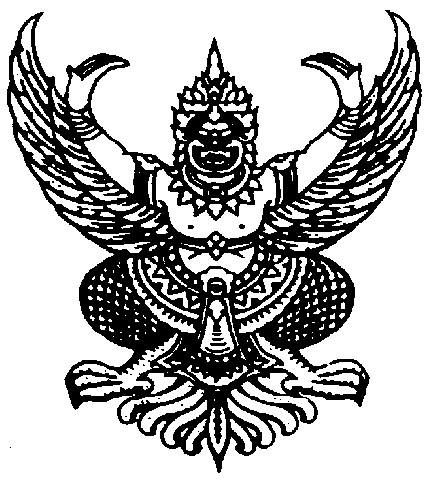 ประกาศองค์การบริหารส่วนตำบลหินเหล็กไฟเรื่อง  การใช้แผนพัฒนาสามปี (พ.ศ. ๒๕๕9 – พ.ศ. ๒๕๖1)----------------------------------อาศัยอำนาจตามความในมาตรา ๕ มาตรา ๑๖ และมาตรา ๑๗ แห่งพระราชบัญญัติกำหนดแผนและขั้นตอนกระจายอำนาจให้แก่องค์กรปกครองส่วนท้องถิ่น พ.ศ. ๒๕๔๒ และระเบียบกระทรวงมหาดไทยว่าด้วยการจัดทำแผนพัฒนาขององค์กรปกครองส่วนท้องถิ่น พ.ศ ๒๕๔๘ ซึ่งได้บัญญัติให้องค์การบริหารส่วนตำบลมีอำนาจหน้าที่ในการจัดทำแผนพัฒนาท้องถิ่นของตนเองแล้ว นั้น บัดนี้องค์การบริหารส่วนตำบลหินเหล็กไฟ ได้จัดทำแผนพัฒนาสามปี(พ.ศ. ๒๕๕9- พ.ศ. ๒๕๖1)
โดยผ่านความเห็นชอบของสภาองค์การบริหารส่วนตำบลหินเหล็กไฟ เมื่อคราวประชุมสภาสมัยสามัญ สมัยที่ ๒  ครั้งที่ 1 / ๒๕๕8 เมื่อวันที่ ๒  มิถุนายน ๒๕๕8 และโดยอนุมัติของนายกองค์การบริหารส่วนตำบลหินเหล็กไฟ    จึงประกาศใช้แผนพัฒนาสามปี (พ.ศ. ๒๕๕9 – พ.ศ. ๒๕๖1) ขององค์การบริหารส่วนตำบล
หินเหล็กไฟให้ทราบโดยทั่วกันประกาศ ณ วันที่  ๒  มิถุนายน  พ.ศ. ๒๕๕8(นายนาวิน  มูลมงคล)นายกองค์การบริหารส่วนตำบลหินเหล็กไฟส่วนที่  1บทนำส่วนที่ 1บทนำแผนพัฒนา  เป็นเครื่องมือที่มีความสำคัญอย่างยิ่งที่จะช่วยให้การบริหารขององค์กรปกครองส่วนท้องถิ่น เป็นไปเพื่อประโยชน์ของประชาชน โดยเฉพาะอย่างยิ่งแผนพัฒนาสามปี ที่ตามระเบียบกระทรวงมหาดไทย ว่าด้วยการจัดทำแผนขององค์กรปกครองส่วนท้องถิ่น พ.ศ. 2548 ข้อ 18 กำหนดว่า แผนพัฒนาสามปีขององค์กรปกครองส่วนท้องถิ่น ได้จัดทำแผนพัฒนาขององค์กรปกครองส่วนท้องถิ่นต้องสอดคล้องกับระเบียบ ว่าด้วยการประสานการจัดทำแผนพัฒนาจังหวัดขององค์กรปกครองส่วนท้องถิ่น1.1 ลักษณะของแผนพัฒนาสามปี 	แผนพัฒนาสามปี จะมีลักษณะเป็นการกำหนดรายละเอียดของโครงการพัฒนาภายใต้ยุทธศาสตร์ และแนวทางการพัฒนา ดังนั้น ในการจัดทำโครงการให้คำนึงถึงความเป็นไปได้ในการปฏิบัติ โดยคำนึงถึงสถานการณ์คลังของท้องถิ่น และความจำเป็นเร่งด่วนที่ต้องดำเนินการ ทั้งนี้ เพื่อให้การพัฒนาแผนสามปี เป็นกรอบในการจัดทำงบประมาณรายจ่ายประจำปีที่ใกล้เคียงความจริงและในการจัดทำโครงการได้มีการจัดลำดับความสำคัญ ความเร่งด่วนของโครงการ กล่าวคือ โครงการที่มีผลกระทบต่อความเป็นอยู่ของประชาชนและมีความจำเป็นเร่งด่วนมากต้องนำไปปฏิบัติก่อน โดยได้แยกประเภทของโครงการออกเป็น 3 ประเภทคือ  โครงการที่องค์กรปกครองส่วนท้องถิ่นดำเนินการเอง  โครงการที่องค์การปกครองส่วนท้องถิ่นอุดหนุนให้หน่วยงานอื่นดำเนินการตามที่มีระเบียบกฎหมายกำหนดไว้โครงการที่องค์กรปกครองส่วนท้องถิ่น ขอรับการสนับสนุนจากหน่วยงานอื่น รวมทั้งโครงการประสานแผนขององค์กรปกครองส่วนท้องถิ่น	ให้คำนึงถึงหลักการบูรณาการโครงการระหว่างองค์กรปกครองส่วนท้องถิ่นด้วยกันและระหว่างองค์กรปกครองส่วนท้องถิ่นกับหน่วยงานอื่น ๆ กล่าวคือ โครงการที่มีวัตถุประสงค์ร่วมกันและสามารถจัดกิจกรรมสนับสนุนซึ่งกันและกันได้หรือโครงการลักษณะประเภทเดียวกันที่มีสถานที่ตั้งอยู่ในเขตติดต่อกันหากสามารถจัดทำโครงการพร้อมกัน ซึ่งสามารถประสานรูปแบบหรืองบประมาณให้มีลักษณะสอดคล้องต่อเนื่องกันแล้ว ก็ทำการประสานและบูรณาการโครงการ เพื่อลดความซ้ำซ้อน ประหยัดงบประมาณ และทำให้ประชาชนได้รับประโยชน์ร่วมกันได้มากยิ่งขึ้น โดยใช้หลักการมีส่วนร่วมของประชาชนในการจัดทำแผนพัฒนาสามปี โดย ให้สนับสนุนให้มีการจัดทำแผนชุมชนให้เกิดขึ้นในทุกพื้นที่  โดยการให้คำแนะนำในการจัดทำให้ความช่วยเหลือทางวิชาการ สนับสนุนข้อมูลเพื่อการจัดทำแผนชุมชน สนับสนุนการจัดเวทีประชาคม และพิจารณานำโครงการ/กิจกรรมที่ต้องดำเนินการร่วมกับชุมชนหรือ โครงการ/ กิจกรรมที่เกินขีดความสามารถของชุมชนมาบรรจุไว้ในแผนพัฒนาสามปี ให้พิจารณานำโครงการ/ กิจกรรมที่เป็นปัญหาความต้องการของประชาชนจากการจัดเวทีประชาคมท้องถิ่นมาบรรจุไว้ในแผนพัฒนาสามปี ทั้งนี้เพื่อสร้างกระบวนการมีส่วนร่วมในพื้นที่ บูรณาการการจัดทำแผนพัฒนา เพื่อเป็นจุดเชื่อมต่อยุทธศาสตร์การพัฒนาขององค์กรปกครองส่วนท้องถิ่นกับปัญหาความต้องการของประชาชน ซึ่งจะนำไปสู่ความเห็นพ้องต้องกันและการทำงานร่วมกันของภาคีการพัฒนาต่าง ๆ ในพื้นที่เกิดผลสัมฤทธิ์ต่อภารกิจแห่งรัฐ  ความมีประสิทธิภาพ ความคุ้มค่าและตอบสนองความต้องการของประชาชนการมีส่วนร่วมของประชาชน ถือเป็นกระบวนการสำคัญที่ต้องดำเนินการและต้องมีประชาชนเข้าร่วมทุกครั้งและมีการจัดทำบันทึกรายงานการประชุม เพื่อเป็นการตรวจสอบ ติดตามและประเมินผลการทำงานขององค์กรปกครองส่วนท้องถิ่นจากภาคประชาชนและหน่วยงานที่เกี่ยวข้องในภายหลัง1.2 วัตถุประสงค์ของการจัดทำแผนพัฒนาสามปี     1)  เพื่อแสดงจุดมุ่งหมายและแนวทางการพัฒนาในช่วงสามปีว่าเป็นอย่างไร ทั้งนี้ให้สอดคล้องและสามารถสนองตอบต่อยุทธศาสตร์การพัฒนาองค์การบริหารส่วนตำบลอย่างมีประสิทธิภาพ	2)  เพื่อแสดงความสัมพันธ์เชื่อมโยงและสอดคล้องกันระหว่างแผนยุทธศาสตร์การพัฒนา และการจัดทำงบประมาณประจำปี	3)  เพื่อเป็นเอกสารแผนพัฒนาองค์การบริหารส่วนตำบล ตามองค์ประกอบของแผนพัฒนาองค์การบริหารส่วนตำบล4)  เพื่อเป็นการจัดเตรียมโครงการพัฒนาต่างๆ ให้อยู่ในลักษณะที่พร้อมจะบรรจุในเอกสารงบประมาณประจำปี และนำไปสู่การปฏิบัติได้ทันทีเมื่อได้รับงบประมาณ1.3 ขั้นตอนในการจัดทำแผนพัฒนาสามปี	ตามระเบียบกระทรวงมหาดไทยว่าด้วย การจัดทำแผนพัฒนาขององค์กรปกครองส่วนท้องถิ่น        พ.ศ.2548  ข้อ 17  การจัดทำแผนพัฒนาสามปีให้ดำเนินการตามระเบียบนี้ โดยมีขั้นตอนดำเนินการดังนี้	1)   คณะกรรมการพัฒนาท้องถิ่นร่วมกับประชาคมท้องถิ่น กำหนดประเด็นหลักการพัฒนาให้สอดคล้องกับวิสัยทัศน์ พันธกิจ และจุดมุ่งหมายเพื่อการพัฒนาในแผนยุทธศาสตร์การพัฒนารวมทั้งสอดคล้องกับปัญหาความต้องการของประชาคมและชุมชน  โดยให้นำข้อมูลพื้นฐานในการพัฒนาจากหน่วยงานต่าง ๆ และข้อมูลในแผนชุมชนมาพิจารณาประกอบการจัดทำแผนพัฒนาสามปี	2)  คณะกรรมการสนับสนุนการจัดทำแผนพัฒนาท้องถิ่นรวบรวมประเด็นหลักการพัฒนาปัญหาความต้องการ  และข้อมูลนำมาจัดทำร่างแผนพัฒนาสามปีแล้วเสนอคณะกรรมการพัฒนาท้องถิ่น	3)  คณะกรรมการพัฒนาท้องถิ่นพิจารณาร่างแผนพัฒนาสามปี  เพื่อเสนอผู้บริหารท้องถิ่น	4)  ผู้บริหารท้องถิ่นพิจารณาอนุมัติร่างแผนพัฒนาสามปี  ที่คณะกรรมการประสานแผนพัฒนาท้องถิ่นที่พิจารณาแล้ว เสนอขอรับความเห็นชอบจากสภาท้องถิ่น	5) เมื่อสภาท้องถิ่นพิจารณาเห็นชอบร่างแผนพัฒนาสามปีแล้ว ผู้บริหารท้องถิ่นจึงพิจารณาอนุมัติ และประกาศใช้แผนพัฒนาสามปี 	(แผนพัฒนาสามปีให้จัดทำและทบทวนให้แล้วเสร็จภายในเดือนมิถุนายนก่อนงบประมาณประจำปี) 	และข้อ  6  การจัดทำแผนพัฒนาขององค์กรปกครองส่วนท้องถิ่นต้องสอดคล้องกับระเบียบว่าด้วยการประสานการจัดทำแผนพัฒนาจังหวัดขององค์กรปกครองส่วนท้องถิ่น	เมื่อองค์กรปกครองส่วนท้องถิ่นประกาศใช้แผนพัฒนาสามปีแล้ว ให้ผู้บริหารท้องถิ่นส่งแผนพัฒนา  สามปี  ให้คณะกรรมการประสานแผนพัฒนาท้องถิ่นระดับอำเภอ เพื่อพิจารณากลั่นกรองแผนพัฒนาสามปีของ        องค์กรปกครองส่วนท้องถิ่น ว่ามีความสอดคล้องกับกรอบยุทธศาสตร์การพัฒนาขององค์กรปกครองส่วนท้องถิ่นในเขตจังหวัดหรือไม่  และเสนอความเห็นต่อคณะกรรมการประสานแผนพัฒนาท้องถิ่นระดับจังหวัด  พร้อมทั้งคัดเลือกโครงการที่ประสงค์จะดำเนินการร่วมกับองค์กรปกครองส่วนท้องถิ่นอื่น  หรือขอรับการสนับสนุนงบประมาณจากองค์กรปกครองส่วนท้องถิ่นอื่น  เสนอคณะกรรมการประสานแผนพัฒนาสามปีระดับอำเภอ และระดับจังหวัดพิจารณาตามลำดับ1.4 ประโยชน์ของการจัดทำแผนพัฒนาสามปี		1.แผนพัฒนาสามปีมีรายละเอียดของแผนงาน / โครงการ ที่ระบุไว้อย่างชัดเจนจึงทำให้การพัฒนาเกิดขึ้นอย่างต่อเนื่องครอบคลุม    ทำให้องค์การบริหารส่วนตำบลหินเหล็กไฟสามารถวางแผนการพัฒนาแบบก้าวหน้ามีทิศทางที่แน่นอนและต่อเนื่องเป็นรูปธรรมซึ่งประชาชนสามารถเข้าใจได้ง่าย		2.เพื่อเป็นตัวกำหนดกรอบทิศทางนำไปสู่การแก้ปัญหาและตอบสนองความต้องการของประชาชนในท้องถิ่นได้อย่างแท้จริง		3.เพี่อเป็นกรอบการจัดทำแผนการดำเนินงาน ข้อบัญญัติงบประมาณรายจ่ายประจำปี ข้อบัญญัติงบประมาณรายจ่ายเพิ่มเติม ขององค์การบริหารส่วนตำบลหินเหล็กไฟ		4.เพื่อแสดงให้เห็นถึงแนวทางการพัฒนาและวัตถุประสงค์ของแนวทางการพัฒนาขององค์การบริหารส่วนตำบลหินเหล็กไฟที่ชัดเจน และมีลักษณะเฉพาะเจาะจงในการดำเนินการและเป็นเครื่องมือในการติดตามและประเมินผลการดำเนินงานตามแผนพัฒนาท้องถิ่นได้ตามความเหมาะสม******************************************ส่วนที่  2สรุปผลการพัฒนาท้องถิ่นในปีที่ผ่านมาส่วนที่ 3สรุปผลการพัฒนาท้องถิ่นในปีที่ผ่านมา3.1 สรุปผลสถานการณ์พัฒนา 		ในการจัดทำแผนพัฒนาตำบล อาจเป็นการวิเคราะห์จุดแข็ง จุดอ่อน โอกาส และอุปสรรค ที่เกิดขึ้นเพื่อนำไปสู่การปฏิบัติเพื่อให้เกิดผลสำเร็จและบรรลุตามวัตถุประสงค์ในการพัฒนาตำบลให้เจริญยิ่งขึ้น องค์การบริหารส่วนตำบลหินเหล็กไฟได้พัฒนาตำบล ตามยุทธศาสตร์และได้วิเคราะห์โดยภาพรวม ดังนี้ผลการวิเคราะห์ศักยภาพ  SWOT ขององค์การบริหารส่วนตำบลหินเหล็กไฟ ในภาพรวมภายในตำบล3.2 การประเมินผลการนำแผนพัฒนาไปปฏิบัติในเชิงปริมาณผลการดำเนินงานขององค์การบริหารส่วนตำบลในปี 2557	อบต.หินเหล็กไฟ ได้จัดทำแผนยุทธศาสตร์การพัฒนาและแผนพัฒนา 3 ปี (พ.ศ. 2557-2559) ตามกระบวนการที่บัญญัติไว้ในระเบียบกระทรวงมหาดไทยว่าด้วยการจัดทำแผนพัฒนาองค์กรปกครองส่วนท้องถิ่น     พ.ศ. 2548 โดยผ่านการมีส่วนร่วมของประชาชน เช่น การจัดเวทีประชาคม การประชุมกรรมการชุมชน เพื่อรับฟังปัญหาและความต้องการที่แท้จริงของประชาชนในพื้นที่ ก่อนนำมาจัดทำโครงการเพื่อพัฒนาพื้นที่ ที่บรรจุไว้ในแผนพัฒนา 3 ปี ต่อไป อบต.หินเหล็กไฟ ได้ประกาศใช้แผนพัฒนา 3 ปี (พ.ศ. 2557-2559) เมื่อวันที่ 14 มิถุนายน 2556 โดยได้กำหนดโครงการที่จะดำเนินการตามแผนพัฒนา 3 ปี (พ.ศ. 2557-2559) สรุปได้โดยสังเขปดังนี้ที่มา :  งานนโยบายและแผน  รายงานการติดตามและประเมินผลแผนพัฒนาสามปี พ.ศ. 2557 กราฟเปรียบเทียบแผนพัฒนาสามปี พ.ศ.2557-2559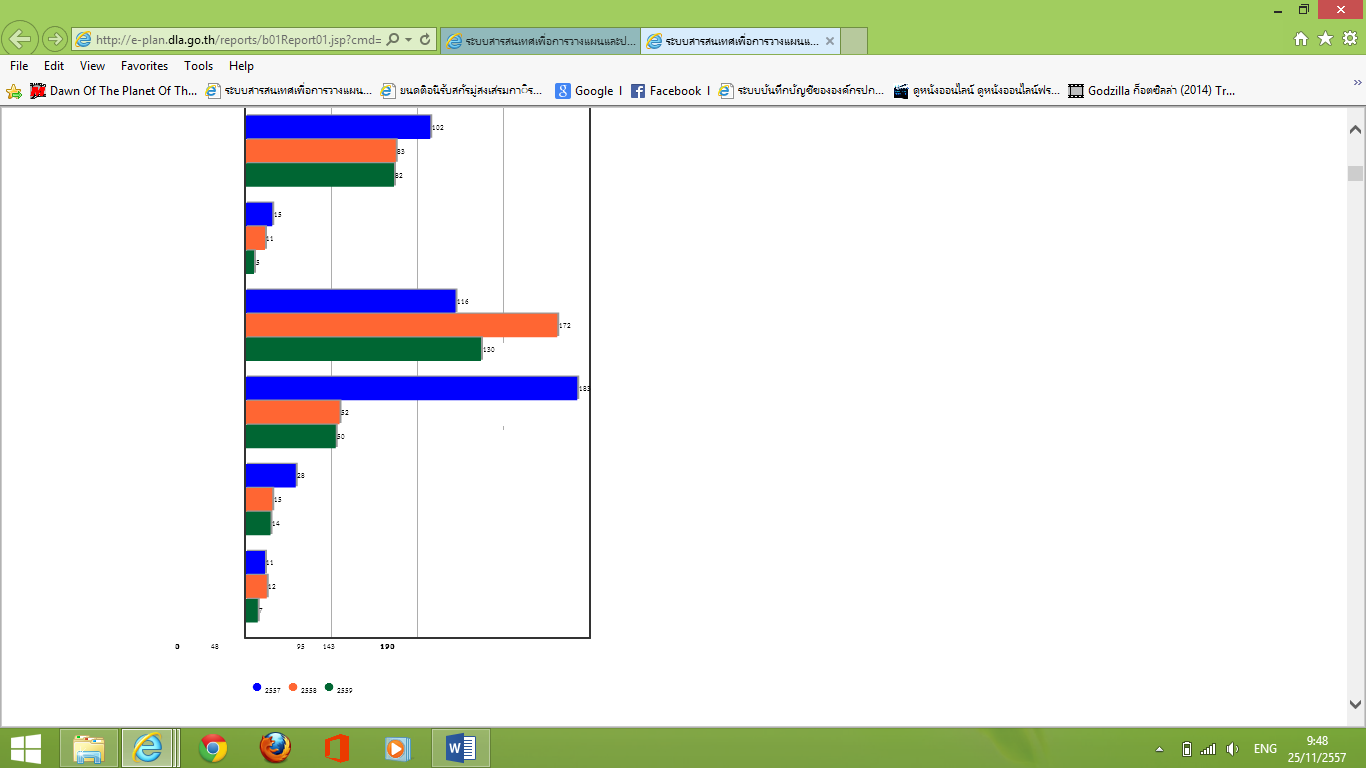 ผลการดำเนินงานตามแผน ปีงบประมาณ พ.ศ.2557การเบิกจ่ายงบประมาณปี 2557เปรียบเทียบจำนวนโครงการและงบประมาณในแผนพัฒนาสามปี (พ.ศ.2557-2559) กับการนำแผนไปสู่การปฏิบัติ ปีงบประมาณ พ.ศ. 2557ผู้บริหาร อบต.หินเหล็กไฟ ได้ประกาศใช้ข้อบัญญัติงบประมาณ เมื่อวันที่ 10 กันยายน 2556 โดยมีโครงการที่บรรจุอยู่ในข้อบัญญัติงบประมาณ จำนวน 215  โครงการ งบประมาณ 54,867,585 บาท สามารถจำแนกตามยุทธศาสตร์ ได้ดังนี้ ยุทธศาสตร์และจำนวนโครงการที่ปรากฏอยู่ในแผน และจำนวนโครงการที่ปฏิบัติได้สรุปการติดตามและประเมินผลแผนพัฒนา	ผลจากการสำรวจติดตามและประเมินผลการดำเนินงานขององค์การบริหารส่วนตำบลหินเหล็กไฟ  ประจำปีงบประมาณ พ.ศ. 2557 สรุปได้ดังนี้การจัดทำแผนยุทธศาสตร์การพัฒนาขององค์การบริหารส่วนตำบลหินเหล็กไฟ  เป็นไปตามระเบียบกระทรวงมหาดไทยว่าด้วยการจัดทำแผนพัฒนาขององค์กรปกครองส่วนท้องถิ่น พ.ศ. 2548ผลการดำเนินงานตามแผนพัฒนา  ประจำปีงบประมาณ พ.ศ. 2557 สรุปได้ดังนี้2.1  จำนวนโครงการตามแผนพัฒนา  ประจำปีงบประมาณ พ.ศ. 2557   จำนวน	455	โครงการดำเนินการจริง	202	โครงการ                                                                             คิดเป็นร้อยละ  	  44.392.2 จำนวนเงินตามแผนพัฒนา ประจำปีงบประมาณ พ.ศ. 2557 เป็นเงิน 169,988,878.00 บาท	จำนวนงบประมาณที่ดำเนินงานจริง ประจำปีงบประมาณ พ.ศ. 2557 เป็นเงิน47,809,139.14 บาท			คิดเป็นร้อยละ		        28.123)	ความก้าวหน้าของการดำเนินงานตามโครงการที่ดำเนินการจริง	จำนวน	215	โครงการ 3.1  จำนวนโครงการที่ดำเนินการแล้วเสร็จ	จำนวน    202    โครงการ		   คิดเป็นร้อยละ	     93.953.2  จำนวนโครงการที่อยู่ระหว่างดำเนินการ	จำนวน	-	โครงการ		  คิดเป็นร้อยละ               -3.3  จำนวนโครงการที่ยังไม่ได้ดำเนินการ	จำนวน       - 	โครงการ3.4  จำนวนโครงการที่ยกเลิก	จำนวน      13	โครงการ3.5  จำนวนโครงการที่เพิ่มเติม	จำนวน	-	โครงการสรุปปัญหาอุปสรรคและข้อเสนอแนะจากการติดตามและประเมินผลสรุปปัญหาอุปสรรคประชาชนมีความต้องการด้านสาธารณูปโภคและสาธารณูปการมาก  จึงไม่สามารถสนองความต้องการของประชาชนได้อย่างเต็มที่ในการจัดทำแผนได้มีการประชาคม และแผนมาจากความต้องการของประชาชน  แต่การดำเนินงานไม่สามารถสนองความต้องการของประชาชนได้ทั้งหมดการเข้าดำเนินงานโครงการในพื้นที่  ยังขาดการประชาสัมพันธ์ให้ประชาชนทราบในรายละเอียดของโครงการข้อเสนอแนะควรมีการประชาสัมพันธ์ให้ประชาชนทราบในรายละเอียดของโครงการ  ก่อนเข้าดำเนินการในพื้นที่ควรเปิดโอกาสให้ประชาชนเข้ามามีส่วนร่วมในโครงการต่างๆมากกว่านี้โครงการที่ประชาชนได้รับประโยชน์โดยตรง  เห็นควรจัดทำอย่างต่อเนื่อง หรือเป็นประจำปีทุกปีรายละเอียดโครงการในข้อบัญญัติงบประมาณ อบต.หินเหล็กไฟ  มีดังนี้**********************************3.3 การประเมินประสิทธิผลของแผนพัฒนาในเชิงคุณภาพการประเมินความพึงพอใจของประชาชนที่มารับบริการมีการวิจัยโดยการสำรวจความคิดเห็นของผู้มาใช้บริการ  โดยแบ่งสัดส่วนไปในหมู่บ้านหรือชุมชนในเขตองค์การบริหารส่วนตำบลหินเหล็กไฟ และได้ทำการสำรวจ ณ จุดให้บริการที่สำนักงานจากผู้มาใช้บริการในสัดส่วนที่เท่าๆกัน และเมื่อได้รับแบบสอบถามมาแล้วได้นำมาลงรหัสเพื่อนำไปประมวลผล และวิเคราะห์ข้อมูลด้วยโปรแกรม SPSS (Statistical Package for the Social Science for Windows) เป็นโปรแกรมที่มีประสิทธิภาพสูง ในการวิเคราะห์ข้อมูลทางสถิติ และการจัดการข้อมูลต่างๆ ผู้ใช้โปรแกรมสามารถวิเคราะห์ข้อมูลโดยใช้สถิติประเภทต่างๆ  	โดยได้แบบสอบถามที่มีความสมบูรณ์นำมาประมวลผลได้ทั้งหมด 330 ชุด หรือคิดเป็นร้อยละ 94.29 ของขนาดกลุ่มตัวอย่างที่เป็นตัวแทนของประชากรทั้งหมด	ความพึงพอใจของประชาชนที่มีต่อการให้บริการประชาชนทั้งหมด 5 ด้าน ได้แก่ 1.ด้านการจ่ายเบี้ยยังชีพผู้สูงอายุ ผู้พิการ  2.ด้านการบริการสาธารณสุข   3.ด้านการบรรเทาสาธารณภัย  4.ด้านการขออนุญาตปลูกสร้างอาคาร 5.ด้านการจดทะเบียนสรุปผลการวิจัยความพึงพอใจของประชาชนที่มีต่อการให้บริการประชาชนขององค์การบริหารส่วนตำบลหินเหล็กไฟ ที่มีต่อภาระงาน 5 ด้าน ประกอบด้วย  1).ด้านการจ่ายเบี้ยยังชีพผู้สูงอายุ ผู้พิการ มีระดับความพึงพอใจโดยภาพรวมอยู่ในระดับมาก (ค่าเฉลี่ย=4.114) คิดเป็นร้อยละ 82.282).ด้านการบริการสาธารณสุข มีระดับความพึงพอใจโดยภาพรวมอยู่ในระดับมาก (ค่าเฉลี่ย=4.111) คิดเป็นร้อยละ 82.22        3).ด้านการบรรเทาสาธารณภัย มีระดับความพึงพอใจโดยภาพรวมอยู่ในระดับมาก (ค่าเฉลี่ย=4.126) คิดเป็นร้อยละ 82.52  4).ด้านการขออนุญาตปลูกสร้างอาคาร มีระดับความพึงพอใจโดยภาพรวมอยู่ในระดับมาก (ค่าเฉลี่ย=4.064) คิดเป็นร้อยละ 81.285).ด้านการจดทะเบียนพาณิชย์ มีระดับความพึงพอใจโดยภาพรวมอยู่ในระดับมาก (ค่าเฉลี่ย=4.075) คิดเป็นร้อยละ 81.5สรุปความพึงพอใจที่ผู้มารับบริการมีต่อภาระงานทั้ง 5 ด้าน เฉลี่ยเท่ากับร้อยละ 81.96***********************************ส่วนที่  3 การนำแผนพัฒนาสามปีไปสู่การปฏิบัติส่วนที่ 3การนำแผนพัฒนาสามปีไปสู่การปฏิบัติการนำแผนพัฒนาไปสู่การปฏิบัติ การติดตามและประเมินผลแผนพัฒนา  เป็นขั้นตอนที่สำคัญที่ต้องดำเนินการต่อเนื่องจากขั้นตอนการอนุมัติแผน กล่าวคือ เมื่อผู้บริหารได้อนุมัติและประกาศใช้แผนพัฒนา  รวมถึงได้รับงบประมาณดำเนินการแล้ว   ต้องมีการนำแผนพัฒนานั้นลงไปสู่การปฏิบัติ  เพื่อให้เป็นไปตามแนวทางการพัฒนา   และเพื่อให้บรรลุวัตถุประสงค์ของแต่ละยุทธศาสตร์และแนวทางพัฒนาที่ได้กำหนดไว้  และใช้แผนพัฒนาสามปี  เป็นกรอบในการจัดทำงบประมาณรายจ่ายประจำปี รวมทั้งจัดหาแหล่งงบประมาณอื่น   เพื่อให้มีการปฏิบัติตามแผนงาน  โครงการที่กำหนดไว้ในแผนพัฒนาสามปีแผนยุทธศาสตร์การพัฒนาท้องถิ่น  ตามระเบียบกระทรวงมหาดไทยว่าด้วยการจัดทำแผนพัฒนาขององค์กรปกครองส่วนท้องถิ่น  พ.ศ.2548 จำเป็นต้องกำหนดแนวทางการพัฒนาท้องถิ่นเพื่อสนองตอบต่อปัญหาความต้องการและศักยภาพของท้องถิ่น  รวมทั้งมีความสอดคล้องกับแผนพัฒนาในระดับจังหวัดและระดับกลุ่มจังหวัด  ตลอดทั้งแผนพัฒนาเศรษฐกิจและสังคมแห่งชาติ  และนโยบายของรัฐบาล ดังนั้นการนำแผนพัฒนาไปสู่การปฏิบัติ  จึงสามารถแบ่งเป็น 3 แนวทางดำเนินการ ดังนี้	1.องค์การบริหารส่วนตำบลหินเหล็กไฟ  ดำเนินการเองโดยการแปลงแนวทางหรือกลยุทธ์ไปสู่แผนงานและโครงการในการจัดทำแผนพัฒนา  3 ปี แล้วองค์การบริหารส่วนตำบลดำเนินการปฏิบัติเพื่อให้บรรลุจุดประสงค์ของแผนงานโครงการ	2.การสนับสนุนให้หน่วยงานอื่น  หรือองค์กรปกครองส่วนท้องถิ่นอื่น  หรือองค์กรเอกชนเป็น            ผู้ดำเนินงาน  ในกรณีที่องค์การบริหารส่วนตำบลไม่มีความพร้อมในการดำเนินงานหรือมีหน่วยงานอื่นมีความพร้อมในการดำเนินงานมากกว่า	3.การร่วมมือกับหน่วยงานหรือองค์กรปกครองส่วนท้องถิ่นอื่นในการดำเนินงาน  ในกรณีที่การปฏิบัติงานจะต้องเกี่ยวพันธ์กับหลายหน่วยงานโดยดำเนินงานในรูปแบบหุ้นส่วนสหการหรือคณะทำงาน / คณะกรรมการ	4.การประสานหน่วยงานหรือองค์กรปกครองส่วนท้องถิ่นอื่นเป็นผู้จัดสรรงบประมาณและดำเนินการตามแผนงานเพื่อให้บรรลุเป้าหมายตามแนวทางที่กำหนดไว้ในแผนยุทธศาสตร์การพัฒนาองค์การบริหารส่วนตำบลหินเหล็กไฟ  โดยผ่านคณะกรรมการประสานแผนพัฒนาท้องถิ่น3.1  แนวทางการพัฒนาหรือกลยุทธ์ตามแผนยุทธศาสตร์การพัฒนายุทธศาสตร์และแนวทางการพัฒนาองค์การบริหารส่วนตำบลหินเหล็กไฟวิสัยทัศน์องค์การบริหารส่วนตำบลหินเหล็กไฟ “การคมนาคมสะดวก สาธารณูปโภคครบครัน มุ่งมั่นพัฒนาเศรษฐกิจ ประชาชนมีคุณภาพชีวิตที่ดี”พันธกิจในการพัฒนาท้องถิ่น       	1.)  พัฒนาแหล่งน้ำกิน น้ำใช้ รวมทั้งภาชนะกักเก็บน้ำกินให้พอเพียงตลอดปี2.)  พัฒนาการคมนาคมและการโทรคมนาคม ให้สะดวกและทั่วถึงทุกหมู่บ้าน3.)  ช่วยเหลือประชาชนให้ได้รับการฝึกอาชีพเสริม เพิ่มความรู้และเพิ่มรายได้4.)  ให้ประชาชนได้รับข่าวสารโดยทั่วถึงและรวดเร็ว5.)  จัดให้มีบริการสาธารณสุขอย่างเพียงพอกับความต้องการของประชาชน6.)  สร้างจิตสำนึกในการอนุรักษ์ทรัพยากรธรรมชาติและสิ่งแวดล้อม7.)  จัดให้มีการบริการด้านโครงสร้างพื้นฐานอย่างทั่วถึง เช่น ไฟฟ้า ประปา โทรศัพท์8.)  จัดหาเครื่องมือเครื่องใช้ในการรักษาความสะอาดให้เพียงพอและทันสมัยยุทธศาสตร์และแนวทางการพัฒนาท้องถิ่น5.1 บัญชีโครงการพัฒนา (ผ 01)ยุทธศาสตร์ที่ 1จุดแข็ง (S : Strength)จุดอ่อน (W : Weakness)ความได้เปรียบด้านที่ตั้งชุมชน  เนื่องจากเป็นชุมชนขยายที่อยู่กันเป็นกลุ่ม  ตามเส้นทางคมนาคมหลักทำให้สะดวกต่อการติดต่อสื่อสารและการพัฒนาความได้เปรียบของการคมนาคม  เนื่องจากเส้นทางคมนาคมติดต่อกับหลายพื้นที่และหลายตำบลที่สะดวกสบายมีการร่วมคิด ร่วมทำ ร่วมตัดสินใจ ในองค์กรมีการประสานงานภายในและภายนอกองค์การอย่างมีประสิทธิภาพเส้นทางคมนาคมหลักซึ่งมิได้อยู่ในความรับผิดชอบขององค์การบริหารส่วนตำบลมีสภาพชำรุด เสียหาย  ทำให้การเดินทางของประชาชนไม่สะดวกเท่าที่ควรขาดระบบการจัดการด้านการกักเก็บน้ำไว้ใช้เพื่อการเกษตรในฤดูแล้งขาดตลาดรองรับผลผลิตของชุมชน หรือผู้ค้ารายย่อยขาดแคลนแหล่งน้ำดินเพื่อจัดทำระบบประปาเพื่อการอุปโภค บริโภคในทาหมู่บ้านโอกาส  (O : Opportunity)อุปสรรค  (T : Threat)สภาพพื้นที่เหมาะแก่การพัฒนาและส่งเสริมด้านการเกษตรเส้นทางการคมนาคมอยู่ใกล้ตัวอำเภอสามารถส่งเสริมอาชีพเสริมรายได้ให้ประชาชนได้นโยบายสนับสนุนของรัฐบาล ในเรื่องการส่งเสริมอาชีพและเสริมรายได้ให้แก่ประชาชนอยู่ใกล้เมืองหลักซึ่งเป็นเมืองท่องเที่ยวทำให้สามารถพัฒนาชุมชนได้รวดเร็วการบริหารกิจการงานพัฒนาท้องถิ่นเป็นโอกาสให้ประชาชนมีส่วนร่วมนโยบายของรัฐบาลปรับเปลี่ยนตลอดเวลาไม่สามารถตอบสนองตามนโยบายได้อย่างมีประสิทธิภาพภาวะเศรษฐกิจมีการชะลอตัวทำให้การจำหน่ายสินค้าไม่คล่องตัวขาดการเชื่อมโยงระหว่างองค์กรในการพัฒนาและส่งเสริมอาชีพในชุมชนราคาสินค้าทางการเกษตรไม่แน่นอนโดยส่วนใหญ่มีราคาค่อนข้างต่ำการพัฒนาด้านแหล่งน้ำเพื่อการเกษตรยังเป็นไปได้ลำบาก6.  ประชาชนขาดการเรียนรู้และความเข้าใจในการปกครองส่วนท้องถิ่น รวมทั้งไม่ค่อยมีส่วนร่วมในการพัฒนาท้องถิ่นกว่าที่ควรยุทธศาสตร์255725572558255825592559ยุทธศาสตร์จำนวนงบประมาณจำนวนงบประมาณจำนวนงบประมาณ1.ยุทธศาสตร์การพัฒนาด้านคนและสังคม10225,825,170.008324,715,700.008225,075,200.002.ยุทธศาสตร์การพัฒนาด้านเศรษฐกิจ151,836,600.00111,425,000.005300,000.003.ยุทธศาสตร์การพัฒนาด้านโครงสร้างพื้นฐาน11678,133,908.00172186,548,200.0013070,341,200.004.ยุทธศาสตร์การพัฒนาด้านการเมืองและบริหาร18322,803,700.00525,659,800.00509,036,000.005.ยุทธศาสตร์การพัฒนาด้านทรัพยากรธรรมชาติและสิ่งแวดล้อม2835,289,500.001512,670,000.001412,570,000.006.ยุทธศาสตร์การพัฒนาด้านส่งเสริม ความปลอดภัยในชีวิตและทรัพย์สินของประชาชน116,100,000.00125,230,000.0073,580,000.00รวม455169,988,878.00345236,248,700.00288120,902,400.00ยุทธศาสตร์จำนวนโครงการจำนวนโครงการจำนวนโครงการที่จำนวนโครงการที่จำนวนโครงการที่จำนวนโครงการที่จำนวนโครงการจำนวนโครงการจำนวนโครงการจำนวนโครงการจำนวนโครงการจำนวนโครงการยุทธศาสตร์ที่เสร็จที่เสร็จอยู่ในระหว่างอยู่ในระหว่างยังไม่ได้ยังไม่ได้ที่มีการยกเลิกที่มีการยกเลิกที่มีการเพิ่มเติมที่มีการเพิ่มเติมทั้งหมดทั้งหมดยุทธศาสตร์ดำเนินการดำเนินการดำเนินการดำเนินการยุทธศาสตร์จำนวนร้อยละจำนวนร้อยละจำนวนร้อยละจำนวนร้อยละจำนวนร้อยละจำนวนร้อยละ1. การพัฒนาด้านคนและสังคม3214.89-- - -62.79--3817.682. การพัฒนาด้านเศรษฐกิจ83.72-  ---10.47--94.193. การพัฒนาด้านโครงสร้างพื้นฐาน6027.89-- ------6027.894. การพัฒนาด้านการเมืองการบริหาร9242.79----31.40--9544.195. การพัฒนาด้านทรัพยากรธรรมชาติและสิ่งแวดล้อม62.79--- - 2  0.93 - -83.726. การพัฒนาด้านส่งเสริมความปลอดภัยในชีวิตและทรัพย์สินของประชาชน41.86----10.47--52.33รวม20293.94----136.06--215100ยุทธศาสตร์งบปกติงบปกติจ่ายขาดเงินสะสมจ่ายขาดเงินสะสมเงินสำรองจ่ายเงินสำรองจ่ายรวมรวมยุทธศาสตร์จำนวนเงินร้อยละจำนวนเงินร้อยละจำนวนเงินร้อยละจำนวนเงินร้อยละ1. การพัฒนาด้านคนและสังคม14,741,139.6430.83----14,741,139.6430.832. การพัฒนาด้านเศรษฐกิจ352,951.000.73---352,951.000.733. การพัฒนาด้านโครงสร้างพื้นฐาน20,984,175.0043.901,635,000.003.41--22,619,175.0047.314. การพัฒนาด้านการเมืองการบริหาร5,665,655.5011.86--5,665,655.5011.865. การพัฒนาด้านทรัพยากรธรรมชาติและสิ่งแวดล้อม3,325,750.006.96----3,325,750.006.966. การพัฒนาด้านส่งเสริมความปลอดภัยในชีวิตและทรัพย์สินของประชาชน1,104,468.002.31----1,104,468.002.31รวม46,174,139.1496.591,635,000.003.41--47,809,139.14100ยุทธศาสตร์แผนพัฒนาสามปี(พ.ศ.2556-2558)แผนพัฒนาสามปี(พ.ศ.2556-2558)โครงการที่นำไปสู่การปฏิบัติ ปี 2556โครงการที่นำไปสู่การปฏิบัติ ปี 2556จำนวนโครงการงบประมาณยุทธศาสตร์จำนวนงบประมาณที่ตั้งไว้จำนวนงบประมาณที่จ่ายจริงที่ทำได้ที่จ่ายจริงยุทธศาสตร์โครงการงบประมาณที่ตั้งไว้โครงการงบประมาณที่จ่ายจริงคิดเป็น %คิดเป็น %1. การพัฒนาด้านคนและสังคม10225,825,170.003214,741,139.6415.8430.832.การพัฒนาด้านเศรษฐกิจ151,836,600.008352,951.003.960.733. การพัฒนาด้านโครงสร้างพื้นฐาน11678,133,908.006022,619,175.0029.7047.314. การพัฒนาด้านการเมืองการบริหาร18322,803,700.00925,665,655.5045.5411.865. การพัฒนาด้านทรัพยากรธรรมชาติและสิ่งแวดล้อม2835,289,500.0063,325,750.002.976.966. การพัฒนาด้านส่งเสริมความปลอดภัยในชีวิตและทรัพย์สินของประชาชน116,100,000.0041,104,468.001.992.31รวม455169,988,878.0020247,809,139.14100100ยุทธศาสตร์จำนวนโครงการจำนวนโครงการยุทธศาสตร์จำนวนโครงการที่จำนวนโครงการยุทธศาสตร์ปรากฏอยู่ในแผนที่ปฏิบัติได้1. การพัฒนาด้านคนและสังคม102322. การพัฒนาด้านเศรษฐกิจ1583. การพัฒนาด้านโครงสร้างพื้นฐาน116604. การพัฒนาด้านการเมืองการบริหาร183925. การพัฒนาด้านทรัพยากรธรรมชาติและสิ่งแวดล้อม2866. การพัฒนาด้านส่งเสริมความปลอดภัยในชีวิตและทรัพย์สินของประชาชน11 4รวม455202ยุทธศาสตร์โครงการแหล่งที่มา
งบประมาณงบตามข้อบัญญัติวัตถุ
ประสงค์ผลผลิต1.1.ยุทธศาสตร์การพัฒนาด้านคนและสังคมโครงการส่งเสริมศักยภาพสตรีรายได้จัดเก็บเอง30,000.00เพื่อเป็นการสนับสนุนให้สตรีมีความรู้ความสามารถและมีส่วนร่วมในการพัฒนาในทุกด้านกลุ่มสตรีในตำบลหินเหล็กไฟ2.1.ยุทธศาสตร์การพัฒนาด้านคนและสังคมอุดหนุนสำหรับสนับสนุนการจัดการแข่งขันกีฬาเด็กและเยาวชนให้กับโรงเรียนบ้านหนองเหียง(กลุ่มโรงเรียนตำบลหินเหล็กไฟ)รายได้จัดเก็บเอง50,000.00เกิดการรวมกลุ่มอาชีพ หรือ กิจกรรมด้านพืชพลังงานทดแทนทั้งตำบลหินเหล็กไฟ3.1.ยุทธศาสตร์การพัฒนาด้านคนและสังคมโครงการนจัดการแข่งขันกีฬาประชาชนหรือค่าใช้จ่ายในการส่งนักกีฬาเข้าแข่งขันรายได้จัดเก็บเอง150,000.00เพื่อสงเสริมให้ประชาชนได้เล่นกีฬาและใช้เวลาว่างให้เกิดประโยชน์ รู้จักสามัคคีทั้งตำบลหินเหล็กไฟ4.1.ยุทธศาสตร์การพัฒนาด้านคนและสังคมโครงการส่งเสริมศิลปะวัฒนธรรม ประเพณีท้องถิ่นรายได้จัดเก็บเอง200,000.00เพื่อสงเสริมนันทนาการและกิจกรรมต่างๆทั้งตำบลหินเหล็กไฟ5.1.ยุทธศาสตร์การพัฒนาด้านคนและสังคมโครงการหรือกิจกรรมของศูนย์พัฒนาเด็กและสังกัด อบต.หินเหล็กไฟรายได้จัดเก็บเอง20,000.00เพื่อจัดกิจกรรมในการพัฒนาเด็กเล็กให้ได้รับการเตรียมความพร้อมเหมาะสมแห่งวัยเด็กเล็กในศูนย์พัฒนาเด็กเล็กสังกัด อบต.หินเหล็กไฟ6.1.ยุทธศาสตร์การพัฒนาด้านคนและสังคมโครงการสนับสนุนค่าใช้จ่ายการบริหารสถานศึกษาเงินอุดหนุนทั่วไป508,400.00เพื่อเป็นค่าใช้จ่ายให้กับศูนย์พัฒนาเด็กเล็กสังกัด อบต.หินเหล็กไฟศุนย์พัฒนาเด็กเล็กสังกัด อบต.หินเหล็กไฟ7.1.ยุทธศาสตร์การพัฒนาด้านคนและสังคมโครงการจัดงานประเพณีลอยกระทงรายได้จัดเก็บเอง180,000.00เพื่อให้ประชาชนมีส่วนร่วมในการอนุรักษ์ประเพณีไทยทั้งตำบลหินเหล็กไฟ8.1.ยุทธศาสตร์การพัฒนาด้านคนและสังคมโครงการจัดกิจกรรมวันสงกรานต์รายได้จัดเก็บเอง15,000.00เพื่อสืบสานประเพณีสงกรานต์ทั้งตำบลหินเหล็กไฟยุทธศาสตร์โครงการแหล่งที่มา
งบประมาณงบตามข้อบัญญัติวัตถุ
ประสงค์ผลผลิต9.1.ยุทธศาสตร์การพัฒนาด้านคนและสังคมโครงการจัดงานต่างๆซึ่งเป็นวันสำคัญทางศาสนาที่สำคัญรายได้จัดเก็บเอง20,000.00เพื่อให้ประชาชนมีส่วนร่วมในการอนุรักษ์ทางศาสนาทั้งตำบลหินเหล็กไฟ10.1.ยุทธศาสตร์การพัฒนาด้านคนและสังคมจัดหาอาหารเสริม (นม) ให้แก่เด็กนักเรียน โรงเรียนสังกัดสำนักงานคณะกรรมการการศึกษาขั้นพื้นฐานเงินอุดหนุนทั่วไป1,770,680.00เพื่อให้เด็กเล็กมีสุขภาพพลานามัยที่สมบรูณ์แข็งแรงเด็กเล็กในศูนย์พัฒนาเด็กเล็ก11.1.ยุทธศาสตร์การพัฒนาด้านคนและสังคมโครงการจัดงานวันเด็กแห่งชาติรายได้จัดเก็บเอง25,000.00เพื่อส่งเสริมให้เด็กได้เห็นความสำคัญของตนเองทั้งตำบล12.1.ยุทธศาสตร์การพัฒนาด้านคนและสังคมอุดหนุนสำหรับสนับสนุนอาหารกลางวันโรงเรียนสังกัดสำนักงานคณะฯการศึกษาขั้นพื้นฐานเงินอุดหนุนทั่วไป3,872,000.00เพื่อให้นักเรียนในเขตพื้นที่ตำบลหินเหล็กไฟ มีสุขภาพแข็งแรงนักเรียนในเขตพื้นที่ตำบลหินเหล็กไฟ13.1.ยุทธศาสตร์การพัฒนาด้านคนและสังคมจัดหาอาหารเสริม (นม) ให้แก่ ศพด.สังกัด อบต.หินเหล็กไฟเงินอุดหนุนทั่วไป424,160.00เพื่อให้นักเรียนมีสุขภาพพลานามัยสมบรูณ์แข็งแรงนักเรียนในโรงเรียนในเขตพื้นที่ตำบลหินเหล็กไฟ14.1.ยุทธศาสตร์การพัฒนาด้านคนและสังคมโครงการส่งเสริมกิจกรรมด้านการศึกษานันทนาการ ภูมิปัญญาท้องถิ่นหรือกิจกรรมส่งเสริมแหล่งเรียนรู้และกิจกรรมที่เป็นประโยชน์ต่อประชาชนรายได้จัดเก็บเอง100,000.00เพื่อส่งเสริมให้เด็กและเยาวชนได้พัฒนาทางด้านการศึกษา นันทนาการ และกิจกรรมต่าง ๆทั้งตำบลหินเหล็กไฟ15.1.ยุทธศาสตร์การพัฒนาด้านคนและสังคมปรับปรุงภูมิทัศน์ ด้านหน้าอาคารส่งเสริมสุขภาพ ฯ และ ก่อสร้างพื้นระเบียงยื่นบริเวณสระน้ำด้านหลัง อบต. รายได้จัดเก็บเอง245,000.00เพื่ออำนวยความสะดวก ประชาชนในการกิจกรรม ประเพณีต่างๆ และปรับปรุง ภูมิทัศน์ให้สวยงาม ปรับปรุงภูมิทัศน์และก่อสร้างพื้นระเบียงยื่นบริเวณสระน้ำด้านหลัง อบต. 1 แห่ง16.1.ยุทธศาสตร์การพัฒนาด้านคนและสังคมโครงการควบคุมการขยายพันธ์ของสุนัขจรจัดในเขตพื้นที่ตำบลรายได้จัดเก็บเอง100,000.00เพื่อควบคุมจำนวนสุนัขจรจัดใน พื้นที่ตำบลให้ลดจำนวนลง ทั้งตำบลหินเหล็กไฟ17.1.ยุทธศาสตร์การพัฒนาด้านคนและสังคมโครงการส่งเสริมและสนับสนุนการดำเนินงานของศูนย์ปฏิบัติการต่อสู้เพื่อเอาชนะยาเสพติดตำบลหินเหล็กไฟรายได้จัดเก็บเอง30,000.00เพื่อป้องกันและปราบปราม การแพร่ระบาดของยาเสพติด ภายในตำบล ทั้งตำบลหินเหล็กไฟ18.1.ยุทธศาสตร์การพัฒนาด้านคนและสังคมโครงการยุวชนอาสาต้านภัยยาเสพติดรายได้จัดเก็บเอง100,000.00เพื่อส่งเสริมให้เยาวชนมีภูมิ คุ้มกันป้องกันปัญหายาเสพติด และสร้างเครือข่ายในการเฝ้าระวัง จัดค่ายฝึกอบรมเยาวชน จำนวน 1 ครั้งยุทธศาสตร์โครงการแหล่งที่มา
งบประมาณงบตามข้อบัญญัติวัตถุ
ประสงค์ผลผลิต19.1.ยุทธศาสตร์การพัฒนาด้านคนและสังคมโครงการสนับสนุนและส่งเสริมกลุ่มอาชีพภายในตำบลหินเหล็กไฟ100,000.00เพื่อเป็นการส่งเสริมการ ประกอบอาชีพเสริมและพัฒนา ศักยภาพสินค้าภูมิปัญญาท้องถิ่น ให้เท่าเทียมกับพื้นทีอื่น ๆ กลุ่มอาชีพภายในตำบลหินเหล็กไฟทุกกลุ่ม20.1.ยุทธศาสตร์การพัฒนาด้านคนและสังคมโครงการส่งเสริมการเลี้ยงหมูหลุม100,000.00เพื่อเสริมสร้างและพัฒนาอาชีพ และกระจายพันธุ์ แก่เกษตรกร แปลงสาธิตฯ21.1.ยุทธศาสตร์การพัฒนาด้านคนและสังคมโครงการจัดงานรัฐพิธีต่าง ๆ รายได้จัดเก็บเอง300,000.00เพื่อแสดงความจงรักภักดีต่อชาติ ศาสนาและพระมหากษัตริย์ ประชาชนทั้งในและนอกตำบลหินเหล็กไฟ 22.1.ยุทธศาสตร์การพัฒนาด้านคนและสังคมจัดซื้ออุปกรณ์กีฬาให้กับหมู่บ้าน96,000.00เพื่อให้ประชาชนได้มีอุปกรณ์ ออกกำลังกาย ใช้เวลาว่าง ให้เกิดประโยชน์ จัดซื้ออุปกรณ์กีฬาให้กับหมู่บ้าน 23.1.ยุทธศาสตร์การพัฒนาด้านคนและสังคมโครงการดำเนินกิจกรรมสภาเด็กและเยาวชนในตำบลหินเหล็กไฟ 20,000.00เพื่อเป็นการส่งเสริมบท บาทของสภาเด็กและเยาว ชนในตำบลหินเหล็กไฟ สภาเด็กและเยาวชนในตำบลหินเหล็กไฟ24.1.ยุทธศาสตร์การพัฒนาด้านคนและสังคมโครงการพัฒนาฟื้นฟูสมรรถภาพคนพิการรายได้จัดเก็บเอง100,000.00เพื่อส่งเสริมและฟื้นฟูให้ผู้พิการ มีสมรรถภาพที่แข็ง แรงและสนับสนุนผู้พิการเข้าร่วมเพื่อทำกิจกรรมร่วมกัน ผู้พิการในตำบลหินเหล็กไฟ25.1.ยุทธศาสตร์การพัฒนาด้านคนและสังคมโครงการงานสัปดาห์ผู้สูงอายุห่วงใยสุขภาพรายได้จัดเก็บเอง60,000.00เพื่อเป็นการจัดกิจกรรมให้ความ สำคัญกับผู้สูงอายุ ภายในตำบล หินเหล็กไฟ ผู้สูงอายุอายุในตำบลหินเหล็กไฟ อายุ60ปีขึ้นไป26.1.ยุทธศาสตร์การพัฒนาด้านคนและสังคมสงเคราะห์เบี้ยยังชีพผู้ป่วยเอดส์รายได้จัดเก็บเอง60,000.00เพื่อช่วยเหลือสงเคราะห์ผู้ด้อย โอกาสในตำบลหินเหล็กไฟ ผู้ด้อยโอกาสในตำบลหินเหล็กไฟ27.1.ยุทธศาสตร์การพัฒนาด้านคนและสังคมสงเคราะห์เบี้ยยังชีพผู้พิการ เงินอุดหนุนเฉพาะกิจ1,020,000.00เพื่อช่วยเหลือผู้พิการ ในพื้นที่ ให้ได้รับการช่วยเหลือมากขึ้น มีคุณภาพชีวิตที่ดีขึ้น สงเคราะห์เบี้ยยังชีพผู้พิการ28.1.ยุทธศาสตร์การพัฒนาด้านคนและสังคมสงเคราะห์เบี้ยยังชีพผู้สูงอายุเงินอุดหนุนเฉพาะกิจ8,000,000.00เพื่อช่วยเหลือผู้สูงอายุในพื้นที่ให้ได้รับการช่วยเหลือมากขึ้นมีคุณภาพชีวิตที่ดีสงเคราะห์เบี้ยยังชีพผู้สูงอายุ29.1.ยุทธศาสตร์การพัฒนาด้านคนและสังคมโครงการพัฒนาทักษะในการดูแลสุขภาพอนามัยแม่และเด็ก รายได้จัดเก็บเอง20,000.00เพื่อเสริมสร้างพัฒนาความ รู้ ทักษะการให้คำแนะนำในการ ดูแลสุขภาพหญิงตั้งครรภ์หญิง หลังคลอด  พื้นที่ ต. หินเหล็กไฟยุทธศาสตร์โครงการแหล่งที่มา
งบประมาณงบตามข้อบัญญัติวัตถุ
ประสงค์ผลผลิต30.1.ยุทธศาสตร์การพัฒนาด้านคนและสังคมโครงการป้องกันและแก้ไขปัญหาโรคเอดส์รายได้จัดเก็บเอง50,000.00เพื่อป้องกันและแก้ไขปัญหา โรคเอดส์ในชุมชน พื้นที่ ต.หินเหล็กไฟ31.1.ยุทธศาสตร์การพัฒนาด้านคนและสังคมอุดหนุนศูนย์สาธารณสุขมูลฐานชุมชนรายได้จัดเก็บเอง240,000.00เพื่อใช้ในการพัฒนาศักยภาพ อสม.แก้ไขปัญหาและจัด บริการด้านสาธารณสุขในชุมชน 16 หมู่บ้าน32.1.ยุทธศาสตร์การพัฒนาด้านคนและสังคมโครงการฝึกอบรมพัฒนาศักยภาพในการปฏิบัติงานและทัศนศึกษากลุ่มอาสาสมัครสาธารณสุขรายได้จัดเก็บเอง50,000.00เพื่อพัฒนาศักยภาพเพิ่มทักษะอาสาสมัครสาธารณสุขในการ ปฏิบัติงาน อสม. พื้นที่ตำบลหินเหล็กไฟ 33.1.ยุทธศาสตร์การพัฒนาด้านคนและสังคมอุดหนุนกองทุนหลักประกันสุขภาพในระดับท้องถิ่นหรือพื้นที่ตำบลหินเหล็กไฟ400,000.00เพื่อส่งเสริมการดำเนิน กิจกรรมส่งเสริมสุขภาพของกองทุน สนับสนับการดำเนินงานของกองทุนหลักประกันสุขภาพในระดับท้องถิ่นหรือพื้นที่ตำบลหินเหล็กไฟ 1 ครั้ง /ปี34.1.ยุทธศาสตร์การพัฒนาด้านคนและสังคมค่าใช้จ่ายในการจัดหาอาหาร กลางวันให้แก่เด็กเล็กศูนย์ พัฒนาเด็กเล็กเงินอุดหนุนทั่วไป500,000.00เพื่อให้เด็กเล็กมีสุขภาพ พลานามัยสมบูรณ์แข็งแรง และได้รับสารอาหารครบถ้วน เด็กเล็กในศูนย์พัฒนาเด็กเล็ก จำนวน 4 แห่ง35.1.ยุทธศาสตร์การพัฒนาด้านคนและสังคมค่าใช้จ่ายในการจัดหาอาหาร กลางวันให้แก่เด็กเล็กศูนย์ พัฒนาเด็กเล็กอนุบาลหัวหินเงินอุดหนุนทั่วไป322,400.00เพื่อให้เด็กเล็กมีสุขภาพ พลานามัยสมบูรณ์แข็งแรง และได้รับสารอาหารครบถ้วน เด็กเล็กในศูนย์พัฒนาเด็กเล็ก อนุบาลหัวหิน36.1.ยุทธศาสตร์การพัฒนาด้านคนและสังคมโครงการสานฝันเพื่อการศึกษา ในอนาคต (บัณฑิตน้อย)20,000.00เพื่อแนะแนวการศึกษาของ เด็กเล็กให้กับผู้ปกครองและ ให้เด็กเกิดความภาคภูมิใจ ศูนย์พัฒนาเด็กเล็กสังกัด อบต.หินเหล็กไฟ37.1.ยุทธศาสตร์การพัฒนาด้านคนและสังคมโครงการปรับปรุงศูนย์พัฒนาเด็ก เล็กบ้านหนองตะเภา10,000.00เพื่อให้ช่วยแบ่งเบาภาระ ให้แก่ครูและให้เด็กเล็กได้ใช้ ประโยชน์จากห้องน้ำและอ่าง ล้างหน้าได้ทันท่วงทีและให้เด็ก ได้รับสุขภาวะอนามัยที่ดี ค่าจ้างเหมาปรับปรุงรื้อถอน ผนังห้อง เพื่อติดตั้งบานประตู เข้า-ออกศูนย์พัฒนาเด็กเล็ก บ้านหนองตะเภา38.1.ยุทธศาสตร์การพัฒนาด้านคนและสังคมโครงการอบรมเสวนาเวทีสร้างความปรองดองสมานฉันท์เพื่อการปฏิรูป อบต.หินเหล็กไฟ อ.หัวหิน จ.ประจวบคีรีขันธ์18,570.00รับทราบความขัดแย้งและแตกแยกทางความคิดของประชาชนในพื้นที่ สร้างความเข้าใจในการปกครองระบบประชาธิปไตยตำบลหินเหล็กไฟยุทธศาสตร์โครงการแหล่งที่มา
งบประมาณงบตามข้อบัญญัติวัตถุ
ประสงค์ผลผลิต39.2.ยุทธศาสตร์การพัฒนาด้านเศรษฐกิจจัดซื้อชุดเครื่องเสียงสำหรับประกาศเผยแพร่ข่าวสารพร้อมติดตั้งประจำรถรายได้จัดเก็บเอง20,000.00เพื่อใช้ประกาศเผยแพร่ข่าวสาร ต่าง ๆ ในพื้นที่ จัดซื้อชุดเครื่องเสียงสำหรับประกาศเผยแพร่ข่าวสาร จำนวน 1 ชุด40.2.ยุทธศาสตร์การพัฒนาด้านเศรษฐกิจจัดซื้อไมล์สายรายได้จัดเก็บเอง10,000.00เพื่อใช้ในงานประชาสัมพันธ์ของ อบต.หินเหล็กไฟ จัดซื้อไมล์สาย จำนวน 1 ชุด41.2.ยุทธศาสตร์การพัฒนาด้านเศรษฐกิจโครงการฝึกอบรมการผลิตปุ๋ย หมัก และน้ำหมักเพื่อใช้ในครัวเรือน 60,000.00เพื่อฝึกให้เกษตรกรผู้สนใจสามารถ ผลิตปุ๋ยใช้เองได้ 2 หมู่บ้าน นำร่อง42.2.ยุทธศาสตร์การพัฒนาด้านเศรษฐกิจโครงการแปลงสาธิตเกษตรทฤษฎีใหม่ตามแนวทางพระราชดำริเศรษฐกิจพอเพียงรายได้จัดเก็บเอง50,000.00เพิ่มแหล่งการเรียนรู้ การปลูก พืชผักการเลี้ยงสัตว์ การประกอบ อาชีพเศรษฐกิจแบบพอเพียง ทั้งตำบลหินเหล็กไฟ43.2.ยุทธศาสตร์การพัฒนาด้านเศรษฐกิจโครงการหมู่บ้านเศรษฐกิจพอเพียงรายได้จัดเก็บเอง100,000.00เพื่อพัฒนาเพิ่มเติมในส่วน การเกษตรระดับครัวเรือน เพื่อลด รายจ่าย หมู่บ้านนำร่อง 44.2.ยุทธศาสตร์การพัฒนาด้านเศรษฐกิจโครงการเพิ่มประสิทธิภาพการผลิตสับปะรดรายได้จัดเก็บเอง20,000.00เพื่อเพิ่มผลผลิตสับปะรดแก่ เกษตรกรเพื่อเพิ่มประสิทธิภาพการผลิตที่คุณภาพ GAP เกษตรกรผู้ปลูกสับปะรด45.2.ยุทธศาสตร์การพัฒนาด้านเศรษฐกิจโครงการเพาะพันธ์พืชเศรษฐกิจเพื่อการกระจายพันธ์100,000.00เพื่อเพิ่มทางเลือกและเสริมสร้าง รายได้ด้านการเกษตรแก่เกษตรกร ในตำบลหินเหล็กไฟ จำนวนพันธ์ที่ออกสู่เกษตรกร46.2.ยุทธศาสตร์การพัฒนาด้านเศรษฐกิจติดตั้งเสียงตามสายภายใน หมู่บ้าน รายได้จัดเก็บเอง0.00เพื่อให้ประชาชนในหมู่บ้านได้ รับข้อมูลข่าวสารอย่างทั่วถึง ทุกครัวเรือน 1.ชุดเครื่องส่งวิทยุระบบกระจาย เสียงชนิดไร้สายระบบ UHF-FM47.2.ยุทธศาสตร์การพัฒนาด้านเศรษฐกิจโครงการจัดทำป้ายหน้าหมู่บ้าน ม.4รายได้จัดเก็บเอง42,000.00เพื่อให้ประชาชนทั่วไปได้รับทราบ ที่ตั้งของหมู่บ้าน จำนวน 3 ป้ายขนาดกว้าง 0.60 ม. ยาว 180 ม.48.3.ยุทธศาสตร์การพัฒนาด้านโครงสร้างพื้นฐานก่อสร้างถนน คสล.ซอยหลังวัดนิ โครธาราม ม.1 (ต่อจากเดิม)รายได้จัดเก็บเอง750,000.00เพื่อให้ประชาชนในพื้นที่ได้ มีถนนสำหรับการสัญจร ที่ สะดวกและปลอดภัย ก่อสร้างถนน คสล. กว้าง5 เมตร ยาว 60 ม.49.3.ยุทธศาสตร์การพัฒนาด้านโครงสร้างพื้นฐานก่อสร้างถนนลูกรัง ซอยฉ่ำชื่น ม.1รายได้จัดเก็บเอง123,000.00เพื่อให้ประชาชนในพื้นที่ได้ มีถนนสำหรับการสัญจร ที่ สะดวกและปลอดภัย ก่อสร้างถนน ลูกรังกว้าง 5 ม. ยาว 400 ม.ยุทธศาสตร์โครงการแหล่งที่มา
งบประมาณงบตามข้อบัญญัติวัตถุ
ประสงค์ผลผลิต50.3.ยุทธศาสตร์การพัฒนาด้านโครงสร้างพื้นฐานก่อสร้างถนนลูกรัง ซ.หนองโสน 2 (เชื่อมต่อถนนลาดยาง) ม.2รายได้จัดเก็บเอง378,500.00เพื่อให้ประชาชนในพื้นที่ได้ มีถนนสำหรับการสัญจรที่สะดวกและปลอดภัย ก่อสร้างถนน ลูกรังกว้าง 5 ม. ยาว 500 ม.51.3.ยุทธศาสตร์การพัฒนาด้านโครงสร้างพื้นฐานก่อสร้างถนนคอนกรีตเสริมเหล็ก ซ.ต้นไทร ม.3รายได้จัดเก็บเอง749,900.00เพื่อให้ประชาชนในพื้นที่ได้ มีถนนสำหรับการสัญจร ที่ สะดวกและปลอดภัย ขนาดกว้าง 4 ม.ยาว 300 ม.หนา 0.15 ม.52.3.ยุทธศาสตร์การพัฒนาด้านโครงสร้างพื้นฐานก่อสร้างถนนลาดยางแอสฟัลท์ ติกคอนกรีต ซ.พรสวรรค์ ม. 4750,000.00เพื่อให้ประชาชนมีถนนสำหรับ คมนาคมที่สะดวกปลอดภัย ถนนลาดยาง กว้าง 5 ม.ยาว 1000 ม.53.3.ยุทธศาสตร์การพัฒนาด้านโครงสร้างพื้นฐานก่อสร้างถนนลูกรัง ซ.ราษฎรม.5258,800.00เพื่อให้ประชาชนมีถนนสำหรับ ใช้ในการคมนาคมที่สะดวก และปลอดภัย ก่อสร้างถนน ลูกรังกว้าง 4 ม. ยาว 500 ม.หนาเฉลี่ย 0.15 ม.54.3.ยุทธศาสตร์การพัฒนาด้านโครงสร้างพื้นฐานก่อสร้างถนนลูกรัง ซ.สันติสุขม.5รายได้จัดเก็บเอง113,200.00เพื่อให้ประชาชนมีถนนสำหรับ ใช้ในการคมนาคมที่สะดวก และปลอดภัย ก่อสร้างถนน ลูกรังกว้าง 4 ม. ยาว 500 ม.หนาเฉลี่ย 0.15 ม.55.3.ยุทธศาสตร์การพัฒนาด้านโครงสร้างพื้นฐานก่อสร้างถนน คสล. ซ.หนองชัก หวาย ม.6รายได้จัดเก็บเอง678,900.00เพื่อให้ประชาชนมีถนนสำหรับ ใช้ในการคมนาคมที่สะดวก ก่อสร้างถนน คสล.กว้าง 5 ม.ยาว 300 ม.หนา 0.15 ม.56.3.ยุทธศาสตร์การพัฒนาด้านโครงสร้างพื้นฐานก่อสร้างถนน คสล. ซ.ดีเด่นม.6รายได้จัดเก็บเอง130,700.00เพื่อให้ประชาชนในพื้นที่ได้ มีถนนสำหรับการสัญจร ที่ สะดวกและปลอดภัย ก่อสร้างถนน คสล.กว้าง 4 ม. ยาว 100 ม.หนา 0.15 ม.57.3.ยุทธศาสตร์การพัฒนาด้านโครงสร้างพื้นฐานก่อสร้างถนนลาดยาง ซ.2 ไร่ชวาทองช่วงศาลาหมู่บ้าน เชื่อมต่อ ซ.1 ม.8รายได้จัดเก็บเอง463,900.00เพื่อให้ประชาชนมีถนนสำหรับ การคมนาคมที่สะดวกและ ปลอดภัย ก่อสร้างถนนลาดยางกว้าง 5 ม. ยาว 200 ม.58.3.ยุทธศาสตร์การพัฒนาด้านโครงสร้างพื้นฐานก่อสร้างถนนลาดยาง ซ.1 หนองเสือดำ-หนองคร้า ม.8284,400.00เพื่อให้ประชาชนมีถนนสำหรับการคมนาคมที่สะดวกก่อสร้างถนนลาดยางกว้าง 6 ม. ยาว 3,000 ม.59.3.ยุทธศาสตร์การพัฒนาด้านโครงสร้างพื้นฐานก่อสร้างถนน คสล. ซ.ศาลาโบราณ ม. 9รายได้จัดเก็บเอง750,000.00เพื่อให้ประชาชนในพื้นที่ได้มีถนนสำหรับใช้ในการคมนาคม สัญจร ที่สะดวกและปลอดภัยก่อสร้างถนน คสล.กว้าง 4 ม. ยาว 600 ม.หนา 0.15 เมตร60.3.ยุทธศาสตร์การพัฒนาด้านโครงสร้างพื้นฐานก่อสร้างถนนลาดยาง ซ.มัชวงศ์(จากสามแยก-บ้านนายแย้ม)ม.10626,700.00เพื่อให้ประชาชนในพื้นที่ได้มีถนนสำหรับการคมนาคมที่สะดวกและปลอดภัย ก่อสร้างถนนลาดยางกว้าง 4 ม. ยาว 130 ม.หนา 0.04 ม.61.3.ยุทธศาสตร์การพัฒนาด้านโครงสร้างพื้นฐานก่อสร้างถนน คสล.ซ.บ้านป้าเลย (ต่อจากเดิม) ม.10รายได้จัดเก็บเอง123,000.00เพื่อให้ประชาชนในพื้นที่ได้มีถนนสำหรับการ ก่อสร้างถนน คสล.กว้าง 4 ม. ยาว 600 ม.หนา 0.15 ม.ยุทธศาสตร์โครงการแหล่งที่มา
งบประมาณงบตามข้อบัญญัติวัตถุ
ประสงค์ผลผลิต62.3.ยุทธศาสตร์การพัฒนาด้านโครงสร้างพื้นฐานก่อสร้างถนน คสล. ซ. 3 ม.11รายได้จัดเก็บเอง750,000.00เพื่อให้ประชาชนในพื้นที่ได้มีถนนสำหรับการคมนาคมที่สะดวกและปลอดภัย ก่อสร้างถนน คสล.กว้าง4 ม. ยาว1,000 ม.63.3.ยุทธศาสตร์การพัฒนาด้านโครงสร้างพื้นฐานก่อสร้างถนน คสล. ซอย สะพานเก่า ม.12388,000.00เพื่อให้ประชาชนในพื้นที่ได้มีถนนสำหรับการคมนาคมที่สะดวกและปลอดภัยก่อสร้าง ถนน คสล. ขนาดยาว 200 ม. หนา 0.15 ม.64.3.ยุทธศาสตร์การพัฒนาด้านโครงสร้างพื้นฐานก่อสร้างถนนลูกรัง ซ.โชคพัฒนา 2 เชื่อมต่อกับ ซ.ยาใจ ม.1385,400.00เพื่อให้ประชาชนในพื้นที่ได้มีถนนสำหรับการคมนาคมที่สะดวกและปลอดภัย ก่อสร้างถนนลูกรังกว้าง 4 ม. ยาว 300 ม.65.3.ยุทธศาสตร์การพัฒนาด้านโครงสร้างพื้นฐานก่อสร้างถนน คสล. ซ.ภู่ระหงษ์ม.13รายได้จัดเก็บเอง479,900.00เพื่อให้ประชาชนในพื้นที่ได้มีถนนสำหรับการคมนาคมที่สะดวกและปลอดภัย ก่อสร้างถนน คสล.กว้าง 4 ม.ยาว 500 ม.66.3.ยุทธศาสตร์การพัฒนาด้านโครงสร้างพื้นฐานติดตั้งไฟรายทางสาธารณะภายในตำบลหินเหล็กไฟ200,000.00เพื่ออำนวยความสะดวกให้การเดินทางทั้งตำบลหินเหล็กไฟ67.3.ยุทธศาสตร์การพัฒนาด้านโครงสร้างพื้นฐานก่อสร้างหอถังทรงเชมเปญ และขยายเขตท่อน้ำประปาทั้งหมู่บ้าน ม.16750,000.00เพื่อให้ประชาชนได้รับความ สะดวกและมีน้ำใช้เพียงพอ ทุกครัวเรือน หอถังสูง 30 ม.ความจุ 30 ลบ.ม. 68.3.ยุทธศาสตร์การพัฒนาด้านโครงสร้างพื้นฐานก่อสร้างถนน คสล. ซอยดีใจ หมู่ที่ 13 บ้านโชคพัฒนา184,700.00เพื่อให้ประชาชนในพื้นที่ได้มีถนน สำหรับการสัญจร ที่สะดวกและ ปลอดภัย ก่อสร้างถนน คสล. ขนาด ยาว 200 ม. หนาส 0.15 ม.69.3.ยุทธศาสตร์การพัฒนาด้านโครงสร้างพื้นฐานก่อสร้างถนน คสล. ซอยหนองน้อย หมู่ที่ 12 บ้านสามพันนาม238,300.00เพื่อให้ประชาชนในพื้นที่ได้มีถนน สำหรับการสัญจรที่สะดวกและ ปลอดภัย ก่อสร้างถนน คสล. ขนาด ยาว 200 ม. หนาส 0.15 ม.70.3.ยุทธศาสตร์การพัฒนาด้านโครงสร้างพื้นฐานค่าบำรุงรักษาและซ่อมแซมหอถัง ทรงเชมเปญพร้อมอุปกรณ์ต่างๆ ภายในตำบลรายได้จัดเก็บเอง30,000.00เพื่อให้ประชาชนในตำบลได้มีน้ำประปาใช้ ภายในตำบล71.3.ยุทธศาสตร์การพัฒนาด้านโครงสร้างพื้นฐานงานขยายเขตประปาและอุปกรณ์ ประปาภายในตำบล3,017,600.00เพื่อให้ประชาชนในหมู่บ้านได้มี น้ำประปาใช้ ภายในตำบล72.3.ยุทธศาสตร์การพัฒนาด้านโครงสร้างพื้นฐานงานขยายเขตไฟฟ้าภายในตำบล1,123,700.00เพื่อให้ประชาชนในหมู่บ้านได้มี ไฟฟ้าใช้ในครัวเรือน ภายในตำบลยุทธศาสตร์โครงการแหล่งที่มา
งบประมาณงบตามข้อบัญญัติวัตถุ
ประสงค์ผลผลิต73.3.ยุทธศาสตร์การพัฒนาด้านโครงสร้างพื้นฐานก่อสร้างถนนลาดยาง ซ.วังโบสถ์ ม.2371,500.00เพื่อให้ประชาชนในพื้นที่ได้ มีถนนสำหรับการสัญจร ที่สะดวกและปลอดภัย ก่อสร้างถนนลาดยางกว้าง 6 ม. ยาว 3,000 ม.74.3.ยุทธศาสตร์การพัฒนาด้านโครงสร้างพื้นฐานก่อสร้างถนน คสล. ซ.พัฒนา ม.5รายได้จัดเก็บเอง378,000.00เพื่อให้ประชาชนมีถนนสำหรับ ใช้ในการคมนาคมที่สะดวก และปลอดภัย ก่อสร้างถนน คสล.กว้าง 4 ม. ยาว 300 ม.หนา 0.15 ม.75.3.ยุทธศาสตร์การพัฒนาด้านโครงสร้างพื้นฐานโครงกานขยายเขตประปา ซ.อำนวยผล 2หมู่ 9120,000.00เพื่อให้ประชาชนมีน้ำเพื่อใช้ ในการอุปโภค บริโภคทั่วถึง ทุกครัวเรือน ขยายท่อน้ำประปาขนาดØ3 นิ้ว ความยาว 330 ม.76.3.ยุทธศาสตร์การพัฒนาด้านโครงสร้างพื้นฐานโครงการติดตั้งหม้อแปลงไฟฟ้า ที่ทำการ อบตฐ.หินเหล็กไฟ550,000.00เพื่อให้ระบบไฟฟ้าภายในบริเวณต.หินเหล็กไฟพอใช้ ที่ทำการอบต.หินเหล็กไฟ77.3.ยุทธศาสตร์การพัฒนาด้านโครงสร้างพื้นฐานโครงการก่อสร้างถนน คสล. ซ.วงศ์ทอง ม.1268,000.00เพื่อให้ประชาชนในพื้นที่ได้ มีถนนสำหรับการสัญจร ที่ สะดวกและปลอดภัย ก่อสร้างถนน คสล. กว้าง 4 ม. ยาว 122 ม.หนา 0.15 ม.78.3.ยุทธศาสตร์การพัฒนาด้านโครงสร้างพื้นฐานโครงการก่อสร้างถนนลาดยางแอสฟัลท์ติกคอนกรีต(ต่อจากโครงการเดิมปี 2557) ม.2รายได้จัดเก็บเอง777,000.00เพื่อให้ประชาชนได้รับความ ปลอดภัยในการสัญจร ก่อสร้างถนนลาดยาง กว้าง 5 ม.ยาว76ม.และกว้าง 4.50 ม.ยาว 29 ม. หนา 0.04 ม.79.3.ยุทธศาสตร์การพัฒนาด้านโครงสร้างพื้นฐานโครงการก่อสร้างถนน คสล. ซ.บ้านยายล้อม(ต่อจากเดิม ปี 54) ม.2รายได้จัดเก็บเอง170,000.00เพื่อให้ประชาชนในพื้นที่ได้ มีถนนสำหรับการสัญจร ที่ สะดวกและปลอดภัย ก่อสร้างถนน คสล.กว้าง 4 ม. ยาว 75 ม.หนา 0.15 ม.80.3.ยุทธศาสตร์การพัฒนาด้านโครงสร้างพื้นฐานโครงการก่อสร้างถนนลูกรัง ซ.พลอยสว่างพร้อมวางท่อระบายน้ำ ม.2รายได้จัดเก็บเอง26,800.00เพื่อให้ประชาชนในพื้นที่ได้ มีถนนสำหรับการสัญจร ที่ สะดวกและปลอดภัย ก่อสร้างถนนลูกรังพร้อมวางท่อระบายน้ำ กว้าง 1.50 ม.ยาว 260 ม. หนาเฉลี่ย 0.10 ม.81.3.ยุทธศาสตร์การพัฒนาด้านโครงสร้างพื้นฐานโครงการวางท่อระบายน้ำพร้อมบ่อพักซ.วังโบสถ์ ม.2รายได้จัดเก็บเอง190,000.00เพื่อให้ประชาชนในพื้นที่ได้ มีถนนสำหรับการสัญจร ที่ สะดวกและปลอดภัย วางท่อระบายน้ำพร้อมบ่อพักØ 0.60 ม.และ Ø 0.80 ม.ระยะทาง 85 ม.82.3.ยุทธศาสตร์การพัฒนาด้านโครงสร้างพื้นฐานโครงการก่อสร้างราวกันตกแนวลำห้วยสามพันนาม (บริเวณท่อบล็อกเหลี่ยม)ซ.วังโบสถ์ ม.2รายได้จัดเก็บเอง102,600.00เพื่อให้ประชาชนในพื้นที่ได้รับ ความสะดวกและปลอดภัย ในการสัญจร ความยาว 58 ม.ยุทธศาสตร์โครงการแหล่งที่มา
งบประมาณงบตามข้อบัญญัติวัตถุ
ประสงค์ผลผลิต83.3.ยุทธศาสตร์การพัฒนาด้านโครงสร้างพื้นฐานโครงการก่อสร้างถนน คสล.ซ.วังโบสถ์เชื่อมต่อสำนักสงฆ์สามพันนาม ม.2 (ต่อจากเดิม ปี 2557)รายได้จัดเก็บเอง197,000.00เพื่อให้ประชาชนในพื้นที่ได้ มีถนนสำหรับการสัญจร ที่ สะดวกและปลอดภัย ก่อสร้างถนน คสล.กว้าง 4 ม. ยาว 88 ม.หนา 0.15 เมตร84.3.ยุทธศาสตร์การพัฒนาด้านโครงสร้างพื้นฐานโครงการติดตั้งหลักเสาคอนกรีตหน้าโรงเรียนบ้านวังโบถส์ ม.2 รายได้จัดเก็บเอง18,300.00เพื่อให้ประชาชนในพื้นที่ได้รับ ความสะดวกและปลอดภัย ในการสัญจร ความยาว 32 ม.85.3.ยุทธศาสตร์การพัฒนาด้านโครงสร้างพื้นฐานโครงการก่อสร้างถนน คสล. ซ.ต้นไทร(ต่อจากโครงการเดิมปี 2557 ) ม.3รายได้จัดเก็บเอง490,000.00เพื่อให้ประชาชนในพื้นที่ได้ มีถนนสำหรับการสัญจร ที่ สะดวกและปลอดภัย ก่อสร้างถนน คสล.กว้าง 4 ม.ยาว 222 ม.หนา 0.15 ม.86.3.ยุทธศาสตร์การพัฒนาด้านโครงสร้างพื้นฐานโครงการก่อสร้างถนน คสล. ซ. กม.16 (ต่อจากของเดิมปี 2555) ม.4รายได้จัดเก็บเอง337,600.00เพื่อให้ประชาชนในพื้นที่ได้ มีถนนสำหรับการสัญจร ที่ สะดวกและปลอดภัย ก่อสร้างถนน คสล.กว้าง 4 ม.ยาว 151 ม.หนา 0.15 ม.87.3.ยุทธศาสตร์การพัฒนาด้านโครงสร้างพื้นฐานโครงการซ่อมแซมถนนลูกรัง ซ.พัฒนา ม.5รายได้จัดเก็บเอง249,000.00เพื่อให้ประชาชนในพื้นที่ได้ มีถนนสำหรับการสัญจร ที่ สะดวกและปลอดภัย ซ่อมแซมถนนลูกรังกว้าง 4 ม. ยาว 2,100 ม.หนาเฉลี่ย 0.15 ม.88.3.ยุทธศาสตร์การพัฒนาด้านโครงสร้างพื้นฐานโครงการก่อสร้างถนน คสล. ซ. รวมพลัง (ต่อจากเดิมปี 2555 ) ม.6เงินอุดหนุนทั่วไป491,000.00เพื่อให้ประชาชนในพื้นที่ได้ มีถนนสำหรับการสัญจร ที่ สะดวกและปลอดภัย ก่อสร้างถนน คสล.กว้าง 4 ม.ยาว 224 ม.หนา 0.15 ม.89.3.ยุทธศาสตร์การพัฒนาด้านโครงสร้างพื้นฐานโครงการก่อสร้างถนนลูกรังพร้อม วางท่อระบายน้ำ ซ.สุขเปล่ง ม.7เงินอุดหนุนทั่วไป288,700.00เพื่อให้ประชานมีถนนสำหรับ ใช้ในการคมนาคมที่สะดวก และปลอดภัย ก่อสร้างถนนลูกรังพร้อมวางท่อระบายน้ำ กว้าง 5 ม. ยาว 858 ม. หนาเฉลี่ย 0.30 ม.90.3.ยุทธศาสตร์การพัฒนาด้านโครงสร้างพื้นฐานโครงการก่อสร้างรางระบายน้ำคอนกรีต ซ.เฉลิมพระเกียรติ ม.7เงินอุดหนุนทั่วไป218,800.00เพื่อให้น้ำระบายจากถนน ป้องกันการน้ำท่วมขังถนน สร้างรางระบายน้ำคอนกรีตพร้อมฝาตระแกรงเหล็กกว้าง 0.40 ม. ลึก 0.50 ม. ยาว 40 ม.91.3.ยุทธศาสตร์การพัฒนาด้านโครงสร้างพื้นฐานโครงการก่อสร้างถนน คสล. ซ.หนองเหียง-บ้านมอญ ม.7เงินอุดหนุนทั่วไป84,000.00เพื่อให้ประชาชนในพื้นที่ได้มี ถนนสำหรับใช้ในการคมนาคม สัญจร ที่สะดวกและปลอดภัย ก่อสร้างถนน คสล.กว้าง 4 ม. ยาว 37 ม.หนา 0.15 ม.92.3.ยุทธศาสตร์การพัฒนาด้านโครงสร้างพื้นฐานโครงการก่อสร้างถนน คสล. พร้อมวาง ท่อระบายน้ำ ซ.ผกาทิพย์ ม.8เงินอุดหนุนทั่วไป308,000.00เพื่อให้ประชาชนในพื้นที่ได้ มีถนนสำหรับการสัญจร ที่ สะดวกและปลอดภัย ก่อสร้างถนน คสล.พร้อมวางท่อระบายน้ำ ขนาดกว้าง 3 ม.ยาว 98 ม.หนา 0.15 ม.ยุทธศาสตร์โครงการแหล่งที่มา
งบประมาณงบตามข้อบัญญัติวัตถุ
ประสงค์ผลผลิต93.3.ยุทธศาสตร์การพัฒนาด้านโครงสร้างพื้นฐานโครงการก่อสร้างถนนลาดยาง ซ.1 หนองเสือดำ ม.8 เงินอุดหนุนทั่วไป401,000.00เพื่อให้ประชาชนมีถนนสำหรับ การคมนาคมที่สะดวกและ ปลอดภัย ก่อสร้างถนนลาดยางกว้าง 5 ม. ยาว 162 ม.หนา 0.04 ม.94.3.ยุทธศาสตร์การพัฒนาด้านโครงสร้างพื้นฐานโครงการก่อสร้างถนน คสล.พร้อมวางท่อระบายน้ำ ซ.สุขจำเริญ ม.9เงินอุดหนุนทั่วไป236,800.00เพื่อให้ประชาชนในพื้นที่ได้ มีถนนสำหรับการสัญจร ที่ สะดวกและปลอดภัย ก่อสร้างถนน คสล.พร้อมวางท่อระบายน้ำ ขนาดกว้าง 3.50ม.ยาว 120 ม. หนา 0.15 ม.95.3.ยุทธศาสตร์การพัฒนาด้านโครงสร้างพื้นฐานโครงการก่อสร้างถนน คสล.ซ.อำนวยผล 2 ม.9เงินอุดหนุนทั่วไป155,000.00เพื่อให้ประชาชนในพื้นที่ได้ มีถนนสำหรับการสัญจร ที่ สะดวกและปลอดภัย ก่อสร้างถนน คสล.กว้าง 4 ม.ยาว 70 ม.หนา 0.15 ม.96.3.ยุทธศาสตร์การพัฒนาด้านโครงสร้างพื้นฐานโครงการก่อสร้างถนนหินคลุก ซ.หนองมังกร ม.9เงินอุดหนุนทั่วไป96,500.00เพื่อให้ประชาชนในพื้นที่ได้ มีถนนสำหรับการสัญจร ที่ สะดวกและปลอดภัย ก่อสร้างถนนหินคลุกกว้าง 4 ม.ยาว 274 ม.หนา 0.15 ม.97.3.ยุทธศาสตร์การพัฒนาด้านโครงสร้างพื้นฐานโครงการก่อสร้างถนน คสล.พร้อมวางท่อระบายน้ำ ซ.เงินล้าน ม.10เงินอุดหนุนทั่วไป430,700.00เพื่อให้ประชาชนในพื้นที่ได้ มีถนนสำหรับการสัญจร ที่ สะดวกและปลอดภัย ก่อสร้างถนน คสล.พร้อมวางท่อระบายน้ำ ขนาดกว้าง 4 ม.ยาว 169 ม.หนา 0.15 ม.98.3.ยุทธศาสตร์การพัฒนาด้านโครงสร้างพื้นฐานโครงการก่อสร้างถนน คสล.ซ.สุขใจ ม.10เงินอุดหนุนทั่วไป133,800.00เพื่อให้ประชาชนในพื้นที่ได้ มีถนนสำหรับการสัญจร ที่ สะดวกและปลอดภัย ก่อสร้างถนน คสล.กว้าง 2.50 ม.ยาว 44 ม.หนา 0.15 ม.99.3.ยุทธศาสตร์การพัฒนาด้านโครงสร้างพื้นฐานโครงการก่อสร้างถนน คสล. ซ.6 ม.11เงินอุดหนุนทั่วไป690,000.00เพื่อให้ประชาชนในพื้นที่ได้ มีถนนสำหรับการสัญจร ที่ สะดวกและปลอดภัย . ก่อสร้างถนน คสล.กว้าง 4 ม. ยาว 314 ม.หนา 0.15 ม100.3.ยุทธศาสตร์การพัฒนาด้านโครงสร้างพื้นฐานโครงการก่อสร้างถนน คสล.ซ.พลประเสริฐ(ต่อจากโครงการเดิมปี 2557) ม.13เงินอุดหนุนทั่วไป100,000.00เพื่อให้ประชาชนในพื้นที่ได้ มีถนนสำหรับการคมนาคมที่ สะดวกและปลอดภัย ก่อสร้างถนน คสล.กว้าง 5 ม. ยาว 36 ม.หนา 0.15 เมตร101.3.ยุทธศาสตร์การพัฒนาด้านโครงสร้างพื้นฐานโครงการซ่อมแซมปรับปรุงถนน คสล. ซ.ปาริฉัตร ม.14เงินอุดหนุนทั่วไป490,000.00เพื่อให้ประชาชนในพื้นที่ได้ มีถนนสำหรับการสัญจร ที่ สะดวกและปลอดภัย ก่อสร้างถนน คสล.กว้าง 6.30 ม. ยาว 224 ม.หนา 0.04 เมตร102.3.ยุทธศาสตร์การพัฒนาด้านโครงสร้างพื้นฐานโครงการก่อสร้างถนน คสล.พร้อมวางท่อระบายน้ำซ.ไร่วิรัตน์(ต่อจากเดิม ) ม. 15เงินอุดหนุนทั่วไป490,000.00เพื่อให้ประชาชนในพื้นที่ได้ มีถนนสำหรับการคมนาคมที่ สะดวกและปลอดภัย ก่อสร้างถนน คสล.พร้อมวางท่อระบายน้ำ กว้าง 4 ม. ยาว 199 ม.หนา 0.15 เมตรยุทธศาสตร์โครงการแหล่งที่มา
งบประมาณงบตามข้อบัญญัติวัตถุ
ประสงค์ผลผลิต103.3.ยุทธศาสตร์การพัฒนาด้านโครงสร้างพื้นฐานโครงการก่อสร้างถนน คสล. ซ.3 ม.16(ไปชนกับทางเก่าของ ม.13 )เงินอุดหนุนทั่วไป290,000.00เพื่อให้ประชาชนในพื้นที่ได้ มีถนนสำหรับการคมนาคมที่ สะดวกและปลอดภัย ก่อสร้างถนน คสล.กว้าง 4 ม. ยาว 132 ม.หนา 0.15 เมตร104.3.ยุทธศาสตร์การพัฒนาด้านโครงสร้างพื้นฐานขยายเขตประปาหมู่บ้าน ซ.หนองพรานจัน หมู่ 4เงินอุดหนุนทั่วไป20,200.00เพื่อให้ประชาชนมีน้ำเพื่อใช้ ในการอุปโภค บริโภคทั่วถึง ทุกครัวเรือน ขยายท่อน้ำประปาพี.วี.ซี.ขนาดØ2 นิ้ว ความยาว 211 ม.105.3.ยุทธศาสตร์การพัฒนาด้านโครงสร้างพื้นฐานขยายเขตประปาหมู่บ้าน ( ทางเข้าห้วยมงคล ) หมู่ 4เงินอุดหนุนทั่วไป90,900.00เพื่อให้ประชาชนมีน้ำเพื่อใช้ ในการอุปโภค บริโภคทั่วถึง ทุกครัวเรือน ขยายท่อน้ำประปา พี.วี.ซี ขนาดØ2 นิ้ว ความยาว 1,006 ม.106.3.ยุทธศาสตร์การพัฒนาด้านโครงสร้างพื้นฐานปรับปรุงท่อประปา ซ. 2 ไร่ชวาทอง ม.8เงินอุดหนุนทั่วไป182,600.00เพื่อให้ประชาชนมีน้ำเพื่อใช้ ในการอุปโภค บริโภคทั่วถึง ทุกครัวเรือน ขยายท่อน้ำประปา พี.วี.ซี. ขนาดØ3 นิ้ว ความยาว 1,000 ม.107.3.ยุทธศาสตร์การพัฒนาด้านโครงสร้างพื้นฐานโครงการก่อสร้างดาดคอนกรีตท้องลำห้วยยายลาว ม.12เงินอุดหนุนทั่วไป477,000.00เพื่อกักเก็บน้ำไว้ใช้การเกษตร ในช่วงฤดูแล้ง กว้างเฉลี่ย 2.90 ม.ยาว 513 ม. หนา 0.07 ม.108.4.ยุทธศาสตร์การพัฒนาด้านการเมืองและบริหารโครงการศึกษาอบรมเพื่อเพิ่มศักยภาพผู้นำท้องถิ่นผู้นำชุมชนพนักงานส่วนตำบลและพนักงานจ้าง รายได้จัดเก็บเอง40,000.00เพื่อเพิ่มศักยภาพผู้นำท้องถิ่น ผู้นำชุมชน พนักงานส่วนตำบล และพนักงานจ้างในด้านการ ปฏิบัติงานรวมคิด ร่วมทำเกิด สัมพันธภาพที่ดีระหว่างทีมงาน ฝึกอบรม, ศึกษาดูงานนอก109.4.ยุทธศาสตร์การพัฒนาด้านการเมืองและบริหารโครงการองค์การบริหารส่วนตำบลหินเหล็กไฟพบประชาชน 15,000.00เพื่อให้ประชาชนได้พบปะ พนักงานเจ้าหน้าที่มีการสอบ ถามข้อมูลตลอดจนข้อสงสัย ทั้งตำบล110.4.ยุทธศาสตร์การพัฒนาด้านการเมืองและบริหารโครงการประชาคมเพื่อจัดทำแผนชุมชนและแผนพัฒนาสามปี( พ.ศ.2558 - 2560 )รายได้จัดเก็บเอง80,000.00เพื่อเก็บรวบรวมข้อมูล พื้นฐานปัญหาความต้องการ ของหมู่บ้านและชุมชนโดย ประชาชนเข้ามามีส่วนร่วมใน การกำหนดแนวทางการ พัฒนาชุมชนของตนเอง -สำรวจข้อมูลพื้นฐานและปัญหาความต้องการของหมู่บ้าน๑๖หมู่บ้าน -ประชาคมหมู่บ้าน/ตำบล เพื่อคัดเลือกและเรียงลำดับความสำคัญของปัญหาและความต้องการของหมู่บ้าน/ชุมชน เพื่อประกอบการจัดทำแผนชุมชนและแผนพัฒนาสามปี พ.ศ.(2558-2560 )ยุทธศาสตร์โครงการแหล่งที่มา
งบประมาณงบตามข้อบัญญัติวัตถุ
ประสงค์ผลผลิต111.4.ยุทธศาสตร์การพัฒนาด้านการเมืองและบริหารจัดซื้อคอมพิวเตอร์แบบพกพา(โน๊ดบุ๊ค) 27,000.00เพื่อให้การดำเนินงานเป็นไป อย่างรวดเร็วสะดวกต่อการให้ บริการประชาชน จำนวน 1 เครื่อง112.4.ยุทธศาสตร์การพัฒนาด้านการเมืองและบริหารจัดซื้อเครื่องปริ๊นเตอร์ 5,500.00เพื่อให้การดำเนินงานเป็นไป อย่างรวดเร็วสะดวกต่อการให้ บริการประชาชน เครื่องพิมพ์ชนิดเลเซอร์/LEDขาวดำ (25 หน้า/นาที) จำนวน 1 เครื่อง 113.4.ยุทธศาสตร์การพัฒนาด้านการเมืองและบริหารค่าบำรุงรักษาและปรับปรุงครุภัณฑ์(รายจ่ายเพื่อให้สามารถใช้งานได้ปกติที่มีวงเงินเกินกว่า 5,000 บาท)รายได้จัดเก็บเอง50,000.00เพื่อจ่ายเป็นค่าซ่อมแซม บำรุงรักษาครุภัณฑ์ บำรุงรักษาครุภัณฑ์ของทางราชการ114.4.ยุทธศาสตร์การพัฒนาด้านการเมืองและบริหารค่าบำรุงรักษาและซ่อมแซม(รายจ่ายเพื่อให้สามารถใช้งานได้ปกติที่มีวงเงินไม่เกิน 5,000 บาท)70,000.00เพื่อจ่ายเป็นค่าซ่อมแซม บำรุงรักษาครุภัณฑ์ บำรุงรักษาครุภัณฑ์ของทางราชการ115.4.ยุทธศาสตร์การพัฒนาด้านการเมืองและบริหารติดตั้งมู่ลี่และม่านปรับแสงรายได้จัดเก็บเอง50,000.00เพื่อป้องกันแสงแดดที่ส่อง เข้ามาที่ห้องทำงาน จำนวน 1 แห่ง116.4.ยุทธศาสตร์การพัฒนาด้านการเมืองและบริหารจัดทำป้ายบอกชื่อซอยถนนภายในตำบลและป้ายชื่อ อบต.หินเหล็กไฟรายได้จัดเก็บเอง100,000.00เพื่อให้ประชาชนได้รู้ชื่อซอย ถนนภายในหมู่บ้านของ ตนเองรวมถึงผู้ที่มาติดต่อราชการกับ อบต. 16 หมู่บ้าน, 8 จุด117.4.ยุทธศาสตร์การพัฒนาด้านการเมืองและบริหารบำรุงรักษาหรือซ่อมแซมทรัพย์สินรถยนต์ส่วนกลาง 60,000.00เพื่อบำรุงรักษาและซ่อมแซม ทรัพย์สินให้ใช้ในงานราชการ อย่างถาวรและปลอดภัย จำนวน 2 คัน118.4.ยุทธศาสตร์การพัฒนาด้านการเมืองและบริหารเครื่องหาพิกัด (GPS)รายได้จัดเก็บเอง30,000.00เพื่อใช้หาค่าพิกัดสถานที่ต่างๆจำนวน 1 เครื่อง119.4.ยุทธศาสตร์การพัฒนาด้านการเมืองและบริหารก่อสร้างแผงกันสาดหน้าห้องกองช่าง250,000.00เพื่อป้องกันแสงแดด และ น้ำฝนสาดเข้ามาหน้าห้อง ทำงานกองช่าง ขนาดกว้าง 10 เมตรยาว 15 เมตร120.4.ยุทธศาสตร์การพัฒนาด้านการเมืองและบริหารบำรุงรักษาและซ่อมแซมครุภัณฑ์ รายได้จัดเก็บเอง100,000.00เพื่อให้การปฏิบัติงานในการให้ บริการประชาชนเป็นไปอย่าง มีประสิทธิภาพ ค่าบำรุงรักษาและซ่อมแซมครุภัณฑ์ที่ชำรุดเสียหายและเสื่อมสภาพจากการใช้งานได้แก่รถยนต์เก็บยุทธศาสตร์โครงการแหล่งที่มา
งบประมาณงบตามข้อบัญญัติวัตถุ
ประสงค์ผลผลิต121.4.ยุทธศาสตร์การพัฒนาด้านการเมืองและบริหารจัดซื้อชุดโต๊ะทำงานพร้อมเก้าอี้รายได้จัดเก็บเอง8,500.00เพื่อให้พนักงานงานส่วนตำบล ใช้ในงานให้บริการประชาชน จัดซื้อชุดโต๊ะทำงานไม้พร้อมเก้าอี้ จำนวน 1 ชุด122.4.ยุทธศาสตร์การพัฒนาด้านการเมืองและบริหารจัดซื้อคอมพิวเตอร์ สำหรับประมวลผล32,000.00เพื่อใช้ในงานให้บริการ ประชาชน จำนวน 2 ชุด123.4.ยุทธศาสตร์การพัฒนาด้านการเมืองและบริหารจัดซื้อเครื่องพิมพ์แบบMultifunction (INKJET) 4,200.00เพื่อใช้ในงานให้บริการ ประชาชนมีประสิทธิภาพ เพิ่มขึ้น จำนวน 2 ชุด124.4.ยุทธศาสตร์การพัฒนาด้านการเมืองและบริหารจัดซื้อเครื่องสำรองไฟ2,350.00เพื่อใช้ในงานให้บริการประชาชนจำนวน 2 ชุด125.4.ยุทธศาสตร์การพัฒนาด้านการเมืองและบริหารจัดซื้อรถตู้ประจำกองสวัสดิการและสังคมรายได้จัดเก็บเอง1,232,400.00เพื่ออำนวยความสะดวกในการ ปฏิบัติราชการและบริการ ประชาชนกลุ่มเป้าหมาย เช่น คนสูงอายุ คนพิการ รถตู้ จำนวน 1 คัน126.4.ยุทธศาสตร์การพัฒนาด้านการเมืองและบริหารจัดซื้อคอมพิวเตอร์ รายได้จัดเก็บเอง32,000.00เพื่อใช้สำหรับงานบริหารงาน และปฏิบัติงาน 1 เครื่อง127.4.ยุทธศาสตร์การพัฒนาด้านการเมืองและบริหารจัดซื้อพริ้นเตอร์รายได้จัดเก็บเอง5,500.00เพื่อใช้สำหรับงานบริหารงาน และปฏิบัติงาน เครื่องพิมพ์ชนิดเลเซอร์/LEDขาวดำ (25 หน้า/นาที) 1 เครื่อง128.4.ยุทธศาสตร์การพัฒนาด้านการเมืองและบริหารจัดซื้อโต๊ะตั้งคอมพิวเตอร์พร้อมเก้าอี้รายได้จัดเก็บเอง5,000.00เพื่อใช้สำหรับงานบริหารงาน และปฏิบัติงาน จำนวน 1 ชุด129.4.ยุทธศาสตร์การพัฒนาด้านการเมืองและบริหารบำรุงรักษา ปรับปรุงและซ่อมแซมครุภัณฑ์ของกองส่งเสริมการเกษตร20,000.00เพื่อบำรุงรักษา ปรับปรุงและ ซ่อมแซมครุภัณฑ์ให้ใช้ใน ราชการได้อย่างถาวรและ ปลอดภัย ครุภัณฑ์ของกองส่งเสริมการเกษตร130.4.ยุทธศาสตร์การพัฒนาด้านการเมืองและบริหารจัดซื้อเครื่องสูบน้ำอัตโนมัติ 50,000.00เพื่อเพิ่มประสิทธิภาพการ จัดการพื้นที่แปลงสาธิตฯ แปลงสาธิต131.4.ยุทธศาสตร์การพัฒนาด้านการเมืองและบริหารบำรุงรักษาและซ่อมแซมครุภัณฑ์เพื่อให้สามารถใช้งานได้ตามปกติ(วงเงินไม่เกิน 5,000บาท ) รายได้จัดเก็บเอง40,000.00เพื่อบำรุงรักษาและซ่อมแซม ทรัพย์สินให้ใช้ในราชการได้ อย่างถาวรและปลอดภัย ครุภัณฑ์ของทางราชการได้รับการบำรุงรักษายุทธศาสตร์โครงการแหล่งที่มา
งบประมาณงบตามข้อบัญญัติวัตถุ
ประสงค์ผลผลิต132.4.ยุทธศาสตร์การพัฒนาด้านการเมืองและบริหารบำรุงรักษา และปรับปรุงครุภัณฑ์(รายจ่ายเพื่อให้สามารถใช้งานได้ปกติที่มีวงเงินเกินกว่า 5,000 บาท) 40,000.00เพื่อบำรุงรักษาและซ่อมแซม ครุภัณฑ์ให้ใช้งานราชการได้ อย่างถาวรและปลอดภัย ครุภัณฑ์ของทางราชการได้รับการบำรุงรักษา133.4.ยุทธศาสตร์การพัฒนาด้านการเมืองและบริหารโครงการจัดทำแผนที่ภาษีและ ทะเบียนทรัพย์สิน150,000.00เพื่อให้จัดเก็บรายได้เป็นไป อย่างมีระบบที่มีความชัดเจน ถูกต้องรวดเร็วและเป็นธรรม ทั้งตำบล134.4.ยุทธศาสตร์การพัฒนาด้านการเมืองและบริหารโครงการจัดทำป้าย ประชาสัมพันธ์การชำระภาษีรายได้จัดเก็บเอง30,000.00เพื่อประชาสัมพันธ์ กำหนดการชำระภาษี ประเภทต่างๆ ทั้งตำบล135.4.ยุทธศาสตร์การพัฒนาด้านการเมืองและบริหารโครงการจัดซื้อรถจักรยานยนต์ ส่วนกลาง37,500.00เพื่อใช้ในการจัดเก็บ ค่าธรรมเนียมเก็บ ขน ขยะมูล ฝอย ขนาดความจุกระบอกสูบ ไม่น้อยกว่า 110 ซีซี จำนวน 2 คัน136.4.ยุทธศาสตร์การพัฒนาด้านการเมืองและบริหารโครงการพัฒนาศักยภาพศูนย์ รวมข้อมูลข่าวสารการจัดซื้อจัด จ้างขององค์การบริหารส่วน ตำบล 50,000.00เพื่อจ่ายเป็นค่าใช้จ่ายในการ บริหารจัดการศูนย์รวมข้อมูล ข่าวสารการจัดซื้อจัดจ้าง องค์การบริหารส่วนตำบลใน เขตอำเภอหัวหิน137.4.ยุทธศาสตร์การพัฒนาด้านการเมืองและบริหารโครงการสำรวจความพึงพอใจ ของประชาชนผู้รับบริการของ องค์การบริหารส่วนตำบลหิน เหล็กไฟ รายได้จัดเก็บเอง20,000.00เพื่อประเมินความพึงพอใจ ของผู้รับบริการที่มีต่อองค์การ บริหารส่วนตำบลหินเหล็กไฟ สำรวจความพึงพอใจของ ประชาชนในเขตตำบลหินเหล็ก ไฟ ร้อยละ60 ขึ้นไป 138.4.ยุทธศาสตร์การพัฒนาด้านการเมืองและบริหารโครงการประชาสัมพันธ์งาน อบต.หินเหล็กไฟรายได้จัดเก็บเอง30,000.00เพื่อเผยแพร่ข่าวสารของ อบต. หินเหล็กไฟ ให้ประชาชน ทั่วไปได้รับทราบ จัดทำเอกสารและผลิตสื่อ สิ่งพิมพ์แผ่นพับฯลฯ เผยแพร่ ประชาสัมพันธ์ผลการดำเนิน งานของอบต.หินเหล็กไฟ139.4.ยุทธศาสตร์การพัฒนาด้านการเมืองและบริหารโครงการเช่าพื้นที่เว็บไซด์ของ องค์การบริหารส่วนตำบล หินเหล็กไฟรายได้จัดเก็บเอง12,000.00เพื่อเพิ่มประสิทธิภาพงาน ประชาสัมพันธ์และการรับรู้ ข้อมูลข่าวสารของประชาชน ค่าเช่าพื้นที่เว๊บไซด์ขององค์การ บริหารส่วนตำบลหินเหล็กไฟ140.4.ยุทธศาสตร์การพัฒนาด้านการเมืองและบริหารค่าใช้จ่ายในการพัฒนาครู ผู้ดูแลเด็กของศูนย์พัฒนาเด็กเล็ก บ้านหนองซอรายได้จัดเก็บเอง2,000.00เพื่อพัฒนาศักยภาพในการ ปฏิบัติงานให้ครูผู้ดูแลเด็ก ครูผู้ดูแลเด็กศูนย์พัฒนา เด็กเล็กบ้านหนองซอ141.4.ยุทธศาสตร์การพัฒนาด้านการเมืองและบริหารค่าใช้จ่ายในการพัฒนาครู ผู้ดูแลเด็กของศูนย์พัฒนาเด็กเล็ก อนุบาลหัวหินรายได้จัดเก็บเอง2,000.00เพื่อพัฒนาศักยภาพในการ ปฏิบัติงานให้ครูผู้ดูแลเด็ก ครูผู้ดูแลเด็กศูนย์พัฒนา เด็กเล็กอนุบาลหัวหินยุทธศาสตร์โครงการแหล่งที่มา
งบประมาณงบตามข้อบัญญัติวัตถุ
ประสงค์ผลผลิต142.4.ยุทธศาสตร์การพัฒนาด้านการเมืองและบริหารค่าธรรมเนียมและค่าลงทะเบียนต่างๆ(ส่วนการศึกษาฯ)รายได้จัดเก็บเอง132,500.00เพื่อพัฒนาบุคลากรกองการศึกษาฯ บุคลากรกองการศึกษาฯ143.4.ยุทธศาสตร์การพัฒนาด้านการเมืองและบริหารค่าธรรมเนียมและค่าลงทะเบียนต่างๆ ในการฝึกอบรม สัมมนาทางวิชาการ การประชุม เชิงปฏิบัติการ รายได้จัดเก็บเอง391,300.00เพื่อพัฒนาความรู้ ความสามารถ ของบุคลากรให้มีประสิทธิภาพ ผู้นำท้องถิ่น พนักงานส่วน ตำบล พนักงานจ้าง144.4.ยุทธศาสตร์การพัฒนาด้านการเมืองและบริหารค่าลงทะเบียน อบรม สัมมนา ของกองส่งเสริมการเกษตร20,000.00เพื่อเสริมสร้างความรู้ความสามารถ ของบุคลากรภายในกองส่งเสริม การเกษตร ค่าอบรม สัมมนา ประชุม ของ กองส่งเสริมการเกษตร145.4.ยุทธศาสตร์การพัฒนาด้านการเมืองและบริหารต่อเติมอาคารที่ทำการ อบต.หินเหล็กไฟรายได้จัดเก็บเอง28,000.00เพื่อขยายห้องทำงาน ขนาดกว้าง 4 ม. ยาว 3 ม. (ด้านข้างห้องสำนักงานปลัด)146.4.ยุทธศาสตร์การพัฒนาด้านการเมืองและบริหารจัดซื้อวัสดุสำนักงาน (กองช่าง)20,000.00เพื่อใช้งานในกองช่าง ภายในกองช่าง147.4.ยุทธศาสตร์การพัฒนาด้านการเมืองและบริหารจัดซื้อวัสดุก่อสร้าง (กองการศึกษาฯ)รายได้จัดเก็บเอง10,000.00เพื่อใช้ในการจัดปรับปรุงและ ซ่อมแซมภายในศูนย์พัฒนาเด็กเล็ก เบื้องต้น ศูนย์พัฒนา เด็กเล็ก148.4.ยุทธศาสตร์การพัฒนาด้านการเมืองและบริหารจัดซื้อวัสดุก่อสร้าง (กองช่าง)10,000.00เพื่อใช้งานภายใน อบต. ภายใน อบต.149.4.ยุทธศาสตร์การพัฒนาด้านการเมืองและบริหารจัดซื้อวัสดุก่อสร้าง (กองส่งเสริมการเกษตรฯ)รายได้จัดเก็บเอง20,000.00เพื่อใช้ในการปฏิบัติงาน ใช้ในกองส่งเสริมการเกษตร150.4.ยุทธศาสตร์การพัฒนาด้านการเมืองและบริหารจัดซื้อวัสดุยานพาหนะและขนส่ง (สำนักปลัด)รายได้จัดเก็บเอง30,000.00เพื่อใช้ในราชการรถยนต์ส่วนกลาง ยี่ห้อ มาสด้า เลขทะเบียน กข 7462 รถยนต์ส่วนกลาง151.4.ยุทธศาสตร์การพัฒนาด้านการเมืองและบริหารจัดซื้อวัสดุยานพาหนะและขนส่ง (กองช่าง)50,000.00เพื่อนำมาใช้งาน รถยนต์ส่วนกลาง ของกองช่าง จำนวน 2 คัน152.4.ยุทธศาสตร์การพัฒนาด้านการเมืองและบริหารจัดซื้อวัสดุยานพาหนะและขนส่ง (กองการศึกษาฯ)รายได้จัดเก็บเอง20,000.00เพื่อใช้ในราชการรถยนต์ส่วนกลาง ของกองการศึกษาฯ รถยนต์ส่วนกลาง153.4.ยุทธศาสตร์การพัฒนาด้านการเมืองและบริหารจัดซื้อวัสดุเชื้อเพลิงและหล่อลื่น (สำนักปลัด)รายได้จัดเก็บเอง120,000.00เพื่อใช้ในราชการรถยนต์ส่วนกลางของกองการศึกษาฯ ส่วนกลาง หน่วยงานภายใน อบต. หินเหล็กไฟยุทธศาสตร์โครงการแหล่งที่มา
งบประมาณงบตามข้อบัญญัติวัตถุ
ประสงค์ผลผลิต154.4.ยุทธศาสตร์การพัฒนาด้านการเมืองและบริหารจัดซื้อวัสดุเชื้อเพลิงและหล่อลื่น (กองช่าง)รายได้จัดเก็บเอง100,000.00เพื่อนำมาใช้งาน รถยนต์ส่วนกลาง ของกองช่าง จำนวน 2 คัน155.4.ยุทธศาสตร์การพัฒนาด้านการเมืองและบริหารจัดซื้อวัสดุเชื้อเพลิงและหล่อลื่น (กองการศึกษาฯ)รายได้จัดเก็บเอง40,000.00เพื่อใช้ในราชการรถยนต์ส่วนกลางของกองการศึกษาฯ หน่วยงานภายใน อบต. หินเหล็กไฟ156.4.ยุทธศาสตร์การพัฒนาด้านการเมืองและบริหารจัดซื้อวัสดุเชื้อเพลิงและหล่อลื่น (กองส่งเสริมการเกษตรฯ)รายได้จัดเก็บเอง20,000.00เพื่อใช้ในการปฏิบัติงาน ใช้ในกองส่งเสริมการเกษตร157.4.ยุทธศาสตร์การพัฒนาด้านการเมืองและบริหารจัดซื้อวัสดุคอมพิวเตอร์ (สำนักปลัด)30,000.00เพื่อใช้ในราชการของสำนักปลัด วัสดุคอมพิวเตอร์ เช่น หมึกพิมพ์ เมาส์ แผ่นรองเมาส์ ฯลฯ158.4.ยุทธศาสตร์การพัฒนาด้านการเมืองและบริหารจัดซื้อวัสดุคอมพิวเตอร์ (กองช่าง)รายได้จัดเก็บเอง20,000.00เพื่อนำมาใช้งานในกองช่าง กองช่าง159.4.ยุทธศาสตร์การพัฒนาด้านการเมืองและบริหารจัดซื้อวัสดุคอมพิวเตอร์ (กองการศึกษาฯ)10,000.00เพื่อใช้ในราชการของกองการศึกษาฯ และศูนย์พัฒนาเด็กเล็ก กองการศึกษาฯ และศูนย์ พัฒนาเด็กเล็ก160.4.ยุทธศาสตร์การพัฒนาด้านการเมืองและบริหารจัดซื้อวัสดุคอมพิวเตอร์ (กองส่งเสริมการเกษตรฯ)รายได้จัดเก็บเอง20,000.00เพื่อใช้ในการปฏิบัติงาน ใช้ในกองส่งเสริมการเกษตร161.4.ยุทธศาสตร์การพัฒนาด้านการเมืองและบริหารจัดซื้อวัสดุคอมพิวเตอร์ (กองสวัสดิการฯ)15,000.00เพื่อนำมาใช้ในการปฏิบัติงาน สำนักงานกองสวัสดิการและสังคม การปฏิบัติงานในกองสวัสดิการฯ มีความรวดเร็วและมีประสิทธิ ภาพมากยิ่งขึ้น162.4.ยุทธศาสตร์การพัฒนาด้านการเมืองและบริหารจัดซื้อวัสดุไฟฟ้าและวิทยุ (กองช่าง)รายได้จัดเก็บเอง100,000.00เพื่อใช้ในการปฏิบัติงานของ อบต.หินเหล็กไฟ จัดซื้อหลอดไฟ สายไฟ อุปกรณ์ ที่เกี่ยวข้องกับงานไฟฟ้ารายทาง สาธารณภายในตำบลและอบต. หินเหล็กไฟ163.4.ยุทธศาสตร์การพัฒนาด้านการเมืองและบริหารจัดซื้อวัสดุสำนักงาน(สำนักปลัด)250,000.00เพื่อใช้ในการปฏิบัติราชการของ อบต.หินเหล็กไฟ สำนักปลัด และกองต่าง ๆ164.4.ยุทธศาสตร์การพัฒนาด้านการเมืองและบริหารจัดซื้อวัสดุสำนักงาน(กองการศึกษาฯ)30,000.00เพื่อใช้ในราชการของกองการศึกษาฯ และศูนย์พัฒนาเด็กเล็ก กองการศึกษาฯและศูนย์พัฒนาเด็กเล็ก165.4.ยุทธศาสตร์การพัฒนาด้านการเมืองและบริหารจัดซื้อวัสดุสำนักงาน(กองสวัสดิการฯ)รายได้จัดเก็บเอง15,000.00เพื่อนำมาใช้ในการปฏิบัติงาน สำนักงานกองสวัสดิการและสังคม การปฏิบัติงานในกองสวัสดิการฯ มีความรวดเร็วและมีประสิทธิ ภาพมากยิ่งขึ้นยุทธศาสตร์โครงการแหล่งที่มา
งบประมาณงบตามข้อบัญญัติวัตถุ
ประสงค์ผลผลิต166.4.ยุทธศาสตร์การพัฒนาด้านการเมืองและบริหารจัดซื้อวัสดุสำนักงาน (กองส่งเสริมการเกษตรฯ)20,000.00เพื่อใช้ในการปฏิบัติงาน ใช้ในกองส่งเสริมการเกษตร167.4.ยุทธศาสตร์การพัฒนาด้านการเมืองและบริหารจัดซื้อวัสดุงานบ้านงานครัว (สำนักปลัด30,000.00เพื่อให้มีสิ่งของเครื่องใช้ต่าง ๆ ในการปฏิบัติงาน สำนักปลัดและกองต่าง ๆ168.4.ยุทธศาสตร์การพัฒนาด้านการเมืองและบริหารจัดซื้อวัสดุงานบ้านงานครัว (กองการศึกษาฯ)รายได้จัดเก็บเอง6,000.00เพื่อใช้ในราชการศูนย์พัฒนาเด็กเล็ก ศูนย์พัฒนาเด็กเล็ก169.4.ยุทธศาสตร์การพัฒนาด้านการเมืองและบริหารจัดซื้อวัสดุโฆษณาและเผยแพร่ (สำนักปลัด)รายได้จัดเก็บเอง10,000.00เพื่อใช้ในงานโฆษณาและเผยแพร่ เช่น แผ่นป้ายโฆษณา กระดาษ เขียนโปสเตอร์ ฯลฯ ใช้ในสำนักงานปลัด170.4.ยุทธศาสตร์การพัฒนาด้านการเมืองและบริหารจัดซื้อวัสดุอื่น ๆ(กองส่งเสริมการเกษตร)20,000.00เพื่อใช้ในการปฏิบัติงาน ใช้ในกองส่งเสริมการเกษตร171.4.ยุทธศาสตร์การพัฒนาด้านการเมืองและบริหารจัดซื้อวัสดุวิทยาศาสตร์หรือ การแพทย์(กองสาธารณสุขฯ)10,000.00เพื่อใช้ในการปฏิบัติงานของ อบต.หินเหล็กไฟ จัดซื้อเครื่องมือ อุปกรณ์ วิทยาศาสตร์การแพทย์172.4.ยุทธศาสตร์การพัฒนาด้านการเมืองและบริหารจัดซื้อวัสดุอื่น ๆ(สำนักปลัด)10,000.00เพื่อใช้ในการปฏิบัติงาน จัดซื้อวัสดุอื่น ๆ เช่น แปรง สี พู่กัน ตะปู น๊อต ก๊อกน้ำ กุญแจ หรืออุปกรณ์เครื่องมือช่าง ช่างฯลฯ ของสำนักปลัด173.4.ยุทธศาสตร์การพัฒนาด้านการเมืองและบริหารจัดซื้อวัสดุเครื่องแต่งกาย(กองสาธารณสุขฯ)รายได้จัดเก็บเอง15,000.00เพื่อใช้สำหรับงานด้านสาธารณสุข และสิ่งแวดล้อม จัดซื้อรองเท้า ถุงมือ เสื้อ เสื้อกันฝน กางเกง ผ้า เครื่องแบบ ฯลฯ 174.4.ยุทธศาสตร์การพัฒนาด้านการเมืองและบริหารจัดซื้อวัสดุการเกษตร(กองส่งเสริมการเกษตร)40,000.00เพื่อใช้ในการปฏิบัติงานของทาง ราชการ ใช้ในกองการเกษตร175.4.ยุทธศาสตร์การพัฒนาด้านการเมืองและบริหารค่าจ้างเหมาบริการอื่น ๆ (กองศึกษาฯ)รายได้จัดเก็บเอง5,000.00เพื่อเป็นค่าใช้จ่ายในการจ้างเหมา บริการต่าง ๆ ของกองการศึกษาฯ มีการบริการที่ทันท่วงที176.4.ยุทธศาสตร์การพัฒนาด้านการเมืองและบริหารโครงการจ้างเหมาบริการของกอง ส่งเสริมการเกษตรรายได้จัดเก็บเอง20,000.00เพื่อจ้างเหมาถ่ายเอกสาร เข้าเล่ม ทำป้ายประชาสัมพันธ์ แผ่นพับ ปรับปรุง ดัดแปลง ต่อเติมภายใน กองส่งเสริมการเกษตร บริการประชาชนในตำบลยุทธศาสตร์โครงการแหล่งที่มา
งบประมาณงบตามข้อบัญญัติวัตถุ
ประสงค์ผลผลิต177.4.ยุทธศาสตร์การพัฒนาด้านการเมืองและบริหารค่าซ่อมแซมบำรุงรักษาโครงสร้างของ ครุภัณฑ์ขนาดใหญ่(กองช่าง)40,000.00เพื่อนำมาใช้งาน รถยนต์ส่วนกลาง ของกองช่าง กองช่าง178.4.ยุทธศาสตร์การพัฒนาด้านการเมืองและบริหารค่าบำรุงรักษาซ่อมแซมครุภัณฑ์ (กองช่าง)60,000.00เพื่อบำรุงรักษาและซ่อมแซม ครุภัณฑ์ให้ใช้งานได้ตามปกติ ภายในกองช่าง179.4.ยุทธศาสตร์การพัฒนาด้านการเมืองและบริหารบำรุงรักษาและซ่อมแซมครุภัณฑ์ ของกองสวัสดิการและสังคม19,000.00เพื่อบำรุงรักษาปรับปรุงและซ่อมแซม ครุภัณฑ์ให้ใช้ในราชการได้ อย่างถาวรและปลอดภัย ครุภัณฑ์ของกองสวัสดิการและสังคม180.4.ยุทธศาสตร์การพัฒนาด้านการเมืองและบริหารโครงการบำรุงรักษาและซ่อมแซม ทรัพย์สินที่มีวงเงินไม่เกิน 5,000 บาท10,000.00เพื่อบำรุงรักษาและซ่อมแซมวัสดุ อุปกรณ์ต่าง ๆให้สามารถใช้งานได้ ตามปกติ บำรุงรักษาครุภัณฑ์ของ กองการเกษตร181.4.ยุทธศาสตร์การพัฒนาด้านการเมืองและบริหารโครงการสื่อสารและโทรคมนาคมรายได้จัดเก็บเอง10,000.00เพื่อใช้เป็นค่าใช้จ่ายเกี่ยวกับระบบ อินเตอร์เน็ต ใช้ในกองส่งเสริมการเกษตร และกองสาธารณสุข182.4.ยุทธศาสตร์การพัฒนาด้านการเมืองและบริหารค่าจ้างเหมาบริการกองคลัง (กองคลัง)รายได้จัดเก็บเอง70,000.00เพื่อเป็นค่าใช้จ่ายในการจ้างเหมา บริการต่าง ๆ ของกองการศึกษาฯ -ค่าถ่ายเอกสาร -ค่าจ้างเหมาโฆษณาและเผย แพร่ -ค่าจ้างเหมาอื่นๆ183.4.ยุทธศาสตร์การพัฒนาด้านการเมืองและบริหารค่าวัสดุสำนักงาน(กองคลัง)รายได้จัดเก็บเอง30,000.00เพื่อใช้ในการปฏิบัติราชการของ กองคลัง จัดซื้อวัสดุสำนักงานของกอง คลัง184.4.ยุทธศาสตร์การพัฒนาด้านการเมืองและบริหารค่าวัสดุยานพาหนะและขนส่ง (กองคลัง)รายได้จัดเก็บเอง30,000.00เพื่อใช้ในการปฏิบัติราชการของ กองคลัง จัดซื้อวัสดุยานพาหนะและ ขนส่งของกองคลัง185.4.ยุทธศาสตร์การพัฒนาด้านการเมืองและบริหารค่าวัสดุเชื้อเพลิงและหล่อลื่น (กองคลัง)รายได้จัดเก็บเอง90,000.00เพื่อใช้ในการปฏิบัติราชการของ กองคลัง จัดซื้อวัสดุเชื้อเพลิงและหล่อลื่น ของกองคลัง186.4.ยุทธศาสตร์การพัฒนาด้านการเมืองและบริหารค่าวัสดุคอมพิวเตอร์(กองคลัง)รายได้จัดเก็บเอง20,000.00เพื่อใช้ในการปฏิบัติราชการของ กองคลัง จัดซื้อวัสดุคอมพิวเตอร์ ของกองคลัง187.4.ยุทธศาสตร์การพัฒนาด้านการเมืองและบริหารค่าบำรุงรักษาและปรับปรุงครุภัณฑ์ ที่มีวงเงินเกินห้าพันบาทของ กองคลังรายได้จัดเก็บเอง30,000.00เพื่อบำรุงรักษาปรับปรุงและซ่อม แซมครุภัณฑ์ให้ใช้ในราชการได้ ค่าบำรุงรักษาและปรับปรุง ครุภัณฑ์ของกองคลัง188.4.ยุทธศาสตร์การพัฒนาด้านการเมืองและบริหารค่าใช้จ่ายในการดำเนินการตาม คำพิพากษาเงินอุดหนุนจากรัฐบาลจัดเก็บและจัดสรรให้10,000.00เพื่อจ่ายเป็นค่าใช้จ่ายในการ ดำเนินการตามคำพิพากษา ของศาล ผู้ที่เกี่ยวข้องยุทธศาสตร์โครงการแหล่งที่มา
งบประมาณงบตามข้อบัญญัติวัตถุ
ประสงค์ผลผลิต189.4.ยุทธศาสตร์การพัฒนาด้านการเมืองและบริหารค่าชดใช้ค่าเสียหายหรือค่าสินไหม ทดแทน10,000.00เพื่อจ่ายเป็นค่าชดใช้เสียหายหรือ สินไหมทดแทนให้แก่ผู้ที่เกี่ยวข้อง ผู้ที่ได้รับความเสียหาย และผู้ที่เกี่ยวข้อง190.4.ยุทธศาสตร์การพัฒนาด้านการเมืองและบริหารค่าใช้จ่ายในการตรวจสอบรังวัดและ สร้างหมุดที่ดินรายได้จัดเก็บเอง300,000.00เพื่อจ่ายเป็นค่าธรรมเนียมในการ ตรวจสอบหลักหมุดรังวัดที่ดิน ค่าหมุดที่ดิน ค่าบำรุงรักษาและ ซ่อมแซม ทั้งตำบล191.4.ยุทธศาสตร์การพัฒนาด้านการเมืองและบริหารโครงการก่อสร้างแผงกันสาดหลังห้องช่าง150,000.00เพื่อป้องกันฝนสาดในช่วงฤดูฝน กว้าง 1.20 เมตรยาว 15.00 เมตร192.4.ยุทธศาสตร์การพัฒนาด้านการเมืองและบริหารโครงการติดตั้งเครื่องปรับอากาศ ขนาดไม่ต่ำกว่า 24,000 บีทียูฉลากประหยัดไฟเบอร์ 533,400.00เพื่อในงานการให้บริการประชาชน 24,000 บีทียู193.4.ยุทธศาสตร์การพัฒนาด้านการเมืองและบริหารโครงการติดตั้งเครื่องปรับอากาศชนิดตั้งพื้น หรือชนิดแขวน ขนาด12,000 บีทียู (ห้องตรวจสอบภายในและนิติกร)18,000.00เพื่อติดตั้งในห้องทำงานของห้อง เจ้าหน้าที่ตรวจสอบภายในและ นิติกร ติดตั้งเครื่องปรับอากาศ ขนาด 12,000 บีทียู ประหยัดไฟเบอร์ 5 (มีระบบฟอกอากาศจำนวน 1 เครื่อง)194.4.ยุทธศาสตร์การพัฒนาด้านการเมืองและบริหารโครงการติดตั้งเครื่องปรับอากาศชนิดตั้งพื้น หรือชนิดแขวน ขนาด18,000บีทียู (ห้องป้องกันฯ)28,000.00เพื่อติดตั้งในห้องทำงานของห้อง เจ้าหน้าที่ป้องกันและบรรเทา สาธารณภัย ติดตั้งเครื่องปรับอากาศ ขนาด 12,000 บีทียู ประหยัดไฟเบอร์ 5 (มีระบบฟอกอากาศจำนวน) 1 เครื่อง195.4.ยุทธศาสตร์การพัฒนาด้านการเมืองและบริหารโครงการติดตั้งเครื่องปรับอากาศชนิดตั้งพื้น หรือชนิดแขวน ขนาด24,000 บีทียู (ห้องปลัด อบต.หินเหล็กไฟ)33,000.00เพื่อติดตั้งในห้องทำงานของ ปลัดองค์การบริหารส่วนตำบลหิน เหล็กไฟ ติดตั้งเครื่องปรับอากาศ ขนาด 24,000 บีทียู ประหยัดไฟเบอร์ 5 (มีระบบฟอกอากาศ)จำนวน 1 เครื่อง196.4.ยุทธศาสตร์การพัฒนาด้านการเมืองและบริหารโครงการปรับปรุงห้องน้ำศาลาหมู่บ้าน ม.5เงินอุดหนุนทั่วไป9,800.00เพื่ออำนวยความสะดวกให้กับ ประชาชนผู้มาทำกิจกรรมที่ศาลา หมู่บ้าน สร้างห้องน้ำ ขนาดกว้าง 2 ม.ยาว 3 ม.197.4.ยุทธศาสตร์การพัฒนาด้านการเมืองและบริหารโครงการถมที่สาธารณะเนินมังกร ม.9เงินอุดหนุนทั่วไป213,700.00เพื่อให้ประชาชนได้ใช้ประโยชน์ พื้นที่สาธารณะในการทำกิจกรรม ต่าง ๆ ถมดินกว้าง 20.60 ม. ยาว 24 ม.สูง 1.50 ม.ยุทธศาสตร์โครงการแหล่งที่มา
งบประมาณงบตามข้อบัญญัติวัตถุ
ประสงค์ผลผลิต198.4.ยุทธศาสตร์การพัฒนาด้านการเมืองและบริหารจัดซื้อเครื่องสูบน้ำแบบพญานาคเงินอุดหนุนทั่วไป85,000.00เพื่อใช้ในการช่วยเหลือประชาชน ในตำบลหินเหล็กไฟเวลาเกิดอุทกภัย จำนวน 1 เครื่อง199.4.ยุทธศาสตร์การพัฒนาด้านการเมืองและบริหารจัดซื้อเรือไฟเบอร์กลาส ท้องแบนพร้อมเทรเลอร์ลากเรือเงินอุดหนุนทั่วไป550,000.00เพื่อใช้ในการช่วยเหลือประชาชน ในตำบลหินเหล็กไฟเวลาเกิดอุทกภัย จำนวน 1 ลำ ความยาว 4.0 ม. ความกว้าง200.4.ยุทธศาสตร์การพัฒนาด้านการเมืองและบริหารจัดซื้อรถบรรทุก (ดีเซล)ขนาด 1 ตัน ขับเคลื่อน 2 ล้อเงินอุดหนุนทั่วไป688,000.00เพื่อใช้ในราชการของกองการศึกษาฯ รถบรรทุก (ดีเซล) ขนาด 1 ตันปริมาตรกระบอกสูบไม่ต่ำกว่า2,000 ซีซี ขับเคลื่อน 2 ล้อ แบบมีช่องว่างด้านหลังคนขับ(CAB) 1 คัน201.4.ยุทธศาสตร์การพัฒนาด้านการเมืองและบริหารจัดซื้อกล้องถ่ายภาพนิ่ง ระบบ ดิจิตอล10,000.00เพื่อใช้สำหรับงานป้องกันฯจำนวน 1 เครื่อง202.4.ยุทธศาสตร์การพัฒนาด้านการเมืองและบริหารค่าบำรุงและซ่อมแซมที่มีวงเงินไม่เกินห้าพันบาทของกองคลัง30,000.00เพื่อบำรุงรักษาปรับปรุงและซ่อมแซมครุภัณฑ์ให้ใช้ในราชการได้ค่าบำรุงรักษาปรับปรุงและซ่อมแซมครุภัณฑ์ของกองคลัง203.5.ยุทธศาสตร์การพัฒนาด้านทรัพยากรธรรมชาติและสิ่งแวดล้อมโครงการอนุรักษ์ ฟื้นฟู ทรัพยากรธรรมชาติรายได้จัดเก็บเอง50,000.00เพื่อ อนุรักษ์ และฟื้นฟู ทรัพยากรธรรมชาติที่มีในตำบล หินเหล็กไฟ ทั้งตำบลหินเหล็กไฟ204.5.ยุทธศาสตร์การพัฒนาด้านทรัพยากรธรรมชาติและสิ่งแวดล้อมโครงการรณรงค์การใช้หญ้า แฝกอันเนื่องมาจาก พระราชดำริ 10,000.00ป้องกันการซะล้างพังทลายของ- ดิน และรักษาความอุดมชุ่มชื่น เป็นการอนุรักษ์ดินและน้ำ พื้นที่โครงการจัดทำแปลง สาธิตเกษตรทฤษฎีใหม่ตาม แนวทางเศรษฐกิจพอเพียง 205.5.ยุทธศาสตร์การพัฒนาด้านทรัพยากรธรรมชาติและสิ่งแวดล้อมโครงการบ้านน่าอยู่ลดภาวะ โลกร้อน 50,000.00เพื่อสร้างจิตสำนึกและความ ตระหนักในการจัดการ ทรัพยากรธรรมชาติและ สิ่งแวดล้อม รณรงค์จัดกิจกรรมประกวด คัดเลือกบ้านน่าอยู่ น่าอาศัย ในพื้นที่ตำบลหินเหล็กไฟ206.5.ยุทธศาสตร์การพัฒนาด้านทรัพยากรธรรมชาติและสิ่งแวดล้อมอุดหนุนโครงการธนาคารขยะ50,000.00เพื่อจัดการขยะที่มีในโรงเรียน และชุมชนให้ถูกวิธีเหมาะสม สามารถนำกลับมาใช้ใหม่หรือ ปรับปรุงเปลี่ยนแปลงนำไปใช้ ประโยชน์อย่างอื่นรวมถึงการ รวบรวมจำหน่ายให้ร้านรับซื้อ อุดหนุนโครงการธนาคาร ขยะในพื้นที่ตำบลหินเหล็กไฟ ยุทธศาสตร์โครงการแหล่งที่มา
งบประมาณงบตามข้อบัญญัติวัตถุ
ประสงค์ผลผลิต207.5.ยุทธศาสตร์การพัฒนาด้านทรัพยากรธรรมชาติและสิ่งแวดล้อมโครงการส่งเสริมการคัดแยก ขยะครัวเรือน50,000.00เพื่อลดปริมาณขยะในชุมชนรณรงค์การคัดแยกขยะ ในชุมชน208.5.ยุทธศาสตร์การพัฒนาด้านทรัพยากรธรรมชาติและสิ่งแวดล้อมจัดหาถังรองรับขยะรายได้จัดเก็บเอง250,000.00เพื่อรณรงค์ให้ประชาชนมีส่วน ร่วมในการรักษาความสะอาด ของบ้านเมือง จัดซื้อถังรองรับขยะมูลฝอย209.5.ยุทธศาสตร์การพัฒนาด้านทรัพยากรธรรมชาติและสิ่งแวดล้อมก่อสร้างสถานที่ทำความ สะอาดยานพาหนะและขนส่ง พร้อมติดตั้งถังบำบัดน้ำเสีย120,000.00เพื่อจัดให้มีสถานที่สำหรับทำ ความสะอาดบำรุงรักษาครุภัณฑ์ ยานพาหนะและขนส่ง เช่น รถยนต์เก็บขนขยะ รถยนต์ส่วนกลางต่าง ๆ ก่อสร้างสถานที่ทำความ สะอาดยานพาหนะและขนส่ง พร้อมติดตั้งถังบำบัดน้ำเสีย จำนวน 1 แห่ง210.5.ยุทธศาสตร์การพัฒนาด้านทรัพยากรธรรมชาติและสิ่งแวดล้อมจัดซื้อรถบรรทุกขยะ ขนาด 6 ตัน 6 ล้อ แบบอัดท้ายเงินอุดหนุนทั่วไป3,000,000.00เพื่อใช้ให้บริการจัดเก็บขยะ มูลฝอยในชุมชน จัดซื้อรถบรรทุกขยะ ขนาด 6 ตัน 6 ล้อ แบบอัดท้าย จำนวน 1 คัน211.6.ยุทธศาสตร์การพัฒนาด้านส่งเสริม ความปลอดภัยในชีวิตและทรัพย์สินของประชาชนโครงการป้องกันและลดอุบัติเหตุ ทางถนนในช่วงเทศกาลต่าง ๆ51,480.00เพื่อป้องกันและลดอุบัติเหตุทางถนน ในช่วงเทศกาลต่าง ๆ ทั้งตำบลหินเหล็กไฟ212.6.ยุทธศาสตร์การพัฒนาด้านส่งเสริม ความปลอดภัยในชีวิตและทรัพย์สินของประชาชนโครงการแก้ไขปัญหาภัยแล้ง ไฟ ป่า 758,845.00เพื่อป้องกันปัญหาภัยแล้ง ไฟป่าที่ เกิดขึ้นในตำบลหินเหล็กไฟ ทั้งตำบลหินเหล็กไฟ 213.6.ยุทธศาสตร์การพัฒนาด้านส่งเสริม ความปลอดภัยในชีวิตและทรัพย์สินของประชาชนดำเนินการศูนย์ อปพร. อบต.หินเหล็กไฟรายได้จัดเก็บเอง200,000.00เพื่อเป็นค่าใช้จ่ายต่าง ๆ ในการ ดำเนินการศูนย์ อปพร. ฯ ประชาชนในตำบล214.6.ยุทธศาสตร์การพัฒนาด้านส่งเสริม ความปลอดภัยในชีวิตและทรัพย์สินของประชาชนค่าตอบแทน อปพร.ที่ปฏิบัติ หน้าที่อันเป็นประโยชน์ รายได้จัดเก็บเอง200,000.00ค่าตอบแทน อปพร.ที่ปฏิบัติ หน้าที่อันเป็นประโยชน์ เพื่อเป็นค่าตอบแทน อปพร. ของ อบต.หินเหล็กไฟที่ปฏิบัติหน้าที่ อันเป็นประโยชน์ยุทธศาสตร์โครงการแหล่งที่มา
งบประมาณงบตามข้อบัญญัติวัตถุ
ประสงค์ผลผลิต215.6.ยุทธศาสตร์การพัฒนาด้านส่งเสริม ความปลอดภัยในชีวิตและทรัพย์สินของประชาชนอุดหนุนสมาคมกู้ภัยเพชรเกษม หัวหินรายได้จัดเก็บเอง50,000.00เพื่อเป็นค่าใช้จ่ายในสมาคมและ ช่วยเหลือผู้ประสบเหตุต่าง ๆ ช่วยเหลือคนในพื้นที่และทั่วไปยุทธศาสตร์แนวทางการพัฒนายุทธศาสตร์ที่ 1การพัฒนาคนและสังคม1.การพัฒนาส่งเสริมคุณภาพชีวิตความเป็นอยู่ของประชาชนให้มีคุณภาพชีวิตที่ดี2.การพัฒนาศักยภาพ คน ครอบครัว และชุมชนให้เข้มแข็งและสามารถพึ่งพาตนเองได้3.การพัฒนาการป้องกันและแก้ไขปัญหายาเสพติด4.การพัฒนาระบบเศรษฐกิจชุมชน ให้มีการกระจายตัวอย่างทั่วถึง และเพิ่มรายได้แก่ประชาชน ส่งเสริมอาชีพ ตามแนวพระราชดำริเศรษฐกิจพอเพียง5.การพัฒนาคุณภาพ การศึกษาในระบบและนอกระบบให้ได้มาตรฐานการศึกษาและสนับสนุนให้ประชาชนได้รับการศึกษา ขั้นพื้นฐานอย่างทั่วถึงและมีคุณภาพ6.การพัฒนาอนุรักษ์ ฟื้นฟู ศาสนา ศิลปวัฒนธรรม ประเพณี และภูมิปัญญาท้องถิ่นยุทธศาสตร์แนวทางการพัฒนายุทธศาสตร์ที่ 1การพัฒนาคนและสังคม7.  การพัฒนาและส่งเสริมการกีฬา และการนันทนาการ ให้ประชาชนมีสุขภาพแข็งแรง8.  การพัฒนาสนับสนุนงบประมาณในการควบคุมโรคให้กับสถานีอนามัยตำบลหินเหล็กไฟ ตลอดจนการร่วมออกปฏิบัติงานกับสถานีอนามัย9.  การพัฒนาส่งเสริมการจัดสวัสดิการ คุ้มครองเด็กและเยาวชน และการให้การสงเคราะห์ผู้สูงอายุ เด็ก และผู้ด้อยโอกาสทางสังคม10.  การพัฒนาระบบการให้บริการสาธารณสุข การป้องกัน ระงับควบคุมโรคติดต่อและไม่ติดต่อยุทธศาสตร์ที่ 2การพัฒนาด้านเศรษฐกิจ1.  การพัฒนาด้านการประชาสัมพันธ์ และระบบข่าวสาร2.  การพัฒนาส่งเสริมและสนับสนุนการเกษตรแบบยั่งยืน โดยการใช้ปุ๋ยอินทรีย์  แบบชีวภาพและการเกษตรที่ปลอดภัยจากสารพิษ3.  การพัฒนาด้านการให้ความรู้ การถ่ายทอดเทคโนโลยี การแก้ไขปัญหาโรคระบาด ผลผลิตทางการเกษตร4.  การพัฒนาส่งเสริมสนับสนุนการประกอบอาชีพที่มั่นคง และมีรายได้เพิ่มขึ้นตามกระบวนการเรียนรู้หลักปรัชญาของเศรษฐกิจพอเพียงยุทธศาสตร์ที่ 3การพัฒนาด้านโครงสร้างพื้นฐาน1.  การพัฒนาเส้นทางคมนาคม ให้สามารถใช้ในการสัญจร ไป-มา อย่างสะดวกรวดเร็ว และปรับปรุงเส้นทางคมนาคมให้แหล่งชุมชน ให้ได้มาตรฐาน มั่นคงถาวร2.  การพัฒนาปรับปรุงระบบสาธารณูปโภค  สาธารณูปการ  การขยายเขตให้บริการ ไฟฟ้า  ประปา3.  การพัฒนาปรับปรุง แหล่งน้ำเพื่อการเกษตรและการอุปโภค -บริโภค  และให้สอดคล้องกับแผนการป้องกันอุทกภัยยุทธศาสตร์แนวทางการพัฒนายุทธศาสตร์ที่ 4การพัฒนาด้านการเมืองและบริหาร1.  การพัฒนาความรู้ ความสามารถ สมรรถนะของบุคลากร และองค์กรให้อยู่ในระดับมาตรฐานที่มีประสิทธิภาพ2.  การพัฒนาส่งเสริมการมีส่วนร่วมในการบริหารราชการส่วนท้องถิ่น3.  การพัฒนาส่งเสริมการให้ความรู้ ด้านการเมืองแก่บุคลากร และผู้นำท้องถิ่นทุกรูปแบบ4.  การพัฒนาปรับปรุงสถานที่ การปฏิบัติงาน และการจัดหาเครื่องมือ เครื่องใช้ในการปฏิบัติงานให้เพียงพอ และมีประสิทธิภาพ5.  การพัฒนาระบบการจัดเก็บรายได้ของ อบต. ให้มีประสิทธิภาพและเป็นธรรม6.  การพัฒนายึดหลักการตามแนวทางการบริหารจัดการที่ดี7.  การพัฒนาปรับปรุงโครงสร้างระบบและกระบวนการทำงานให้ทันสมัย8.  การพัฒนาเสริมสร้างความพึงพอใจและความมั่นใจให้แก่ประชาชน      ผู้มารับบริการ9.  การพัฒนาระบบสารสนเทศ เพื่อบริการประชาชนยุทธศาสตร์ที่ 5การพัฒนาด้านทรัพยากรธรรมชาติและสิ่งแวดล้อม1.  การพัฒนาอนุรักษ์ ฟื้นฟูทรัพยากรธรรมชาติ และสิ่งแวดล้อม และใช้ประโยชน์ให้เหมาะสมกับสภาพพื้นที่2.  การพัฒนาสร้างจิตสำนึก และส่งเสริมการมีส่วนร่วมของประชาชน และทุกภาคส่วนในการจัดการทรัพยากรธรรมชาติ3.  การพัฒนาจัดระบบการจัดการน้ำเสีย และการจัดการขยะในครัวเรือนและชุมชนยุทธศาสตร์ที่ 6การพัฒนาด้านส่งเสริม ความปลอดภัยในชีวิตและทรัพย์สินของประชาชน1. การพัฒนาส่งเสริมให้ประชาชนในท้องถิ่นมีส่วนร่วมในการแก้ไขป้องกันการดูแลรักษาความปลอดภัยในชีวิตและทรัพย์สิน และบรรเทาสาธารณภัยต่างๆ โดยส่งเสริมด้านการให้ความรู้ การอบรม ให้ประชาชนในท้องถิ่นอาสาสมัครป้องกันและบรรเทาสาธารณภัย